ТОМ 2Программа комплексного развития систем коммунальной инфраструктуры Дубровского сельского поселения Красноармейского района на период до 2027 годаОбосновывающие материалыРазработал:Индивидуальный предприниматель _____________________________ В.Н. ГилязовГилязов В.Н. 2017ОглавлениеПЕРЕЧЕНЬ РИСУНКОВ	3ПЕРЕЧЕНЬ ПРИЛОЖЕНИЙ	3ПЕРЕЧЕНЬ ТАБЛИЦ	3ПЕРЕЧЕНЬ ИСПОЛЬЗУЕМЫХ ТЕРМИНОВ, ОПРЕДЕЛЕНИЙ И СОКРАЩЕНИЙ	4Раздел 1. Перспективные показатели развития муниципального образования для разработки программы	91.1.	Характеристика сельского поселения .	91.2.	Прогноз численности и состава населения.	111.3.	Прогноз развития промышленности.	121.4.	Прогноз развития застройки.	121.5.	Прогноз изменения доходов населения.	14Раздел 2. Перспективные показатели спроса на коммунальные ресурсы.	162.1 Тепловая энергия.	182.2 Природный сетевой газ.	192.3 Электроснабжение.	192.4 Водоснабжение.	192.5 Водоотведение.	202.6 Твёрдые бытовые отходы.	20Раздел 3. Характеристика состояния и проблем коммунальной инфраструктуры.	273.1. Анализ существующего состояния системы теплоснабжения	273.2. Анализ существующего состояния системы водоснабжения.	293.3. Анализ существующего состояния системы водоотведения.	303.4. Анализ существующего состояния системы электроснабжения	303.5. Анализ существующего состояния системы газоснабжения	313.6. Анализ существующего состояния системы утилизации твёрдых бытовых отходов (ТБО).	31Раздел 4. Характеристика состояния и проблем в реализации энерго- и ресурсосбережения и учета и сбора информации.	324.1. Анализ состояния энергоресурсосбережения.	324.2. Анализ состояния учета потребления ресурсов, используемых приборов учета и программно-аппаратных комплексов	33Раздел 5. Целевые показатели развития коммунальной инфраструктуры.	35Раздел 6. Перспективная схема теплоснабжения.	41Раздел 7. Перспективная схема водоснабжения.	41Раздел 8. Перспективная схема водоотведения муниципального образования.	42Раздел 9. Перспективная схема электроснабжения.	43Раздел 10. Перспективная схема газоснабжения.	44Раздел 11. Перспективная схема обращения с ТБО.	45Раздел 12. Общая программа проектов.	46Раздел 13. Финансовые потребности для реализации Программы.	51Раздел 14. Организация реализации проектов.	56Раздел 15. Программы инвестиционных проектов, тарифы и плата (тариф) за подключение (присоединение).	59Раздел 16. Прогноз расходов населения на коммунальные услуги, расходов бюджета на социальную поддержку и субсидии, проверка доступности тарифов на коммунальные слуги.	62Раздел 17. Модель для расчета программы.	66СПИСОК ИСТОЧНИКОВ.	68ПЕРЕЧЕНЬ РИСУНКОВрис.  1 Распределение затрат по источникам финансирования отдельно по каждой коммунальной сфере.	52рис.  2 Распределение затрат по источникам финансирования по годам реализации.	52рис.  3 Структура стоимости ЖКУ в нормативах и тарифах 2017 года.	65ПЕРЕЧЕНЬ ПРИЛОЖЕНИЙПриложение 1 Карта градостроительного зонирования Дубровского СП	67ПЕРЕЧЕНЬ ТАБЛИЦТаблица 1 Населенные пункты поселения, численность населения и показатели жилищного фонда.	10Таблица 2 Общие сведения по коммунальной инфраструктуре в поселении.	10Таблица 3 Климатические характеристики*	11Таблица 4 Прогноз численности населения в населённых пунктах поселения на период с 2017 до 2027 года	12Таблица 5 Прогноз развития жилищного строительства  Дубровского СП, тыс.м2	14Таблица 6 Прогноз изменения доходов населения.	15Таблица 7 Нормативы потребления ЖКУ.	17Таблица 8 Прогноз спроса на тепловую энергию, Гкал	21Таблица 9 Прогноз спроса на природный газ, тыс.м3	22Таблица 10 Прогноз спроса на электрическую энергию, тыс. кВтч	23Таблица 11 Прогноз спроса на воду, тыс. м3	24Таблица 12 Прогноз по водоотведению, тыс. м3	25Таблица 13 Прогноз ТБО, м3	26Таблица 14  Основные сведения по централизованным системам теплоснабжения.	28Таблица 15 Характеристика скважин поселения.	29Таблица 16 Перечень трансформаторных подстанций расположенных на территории поселения и их установленная мощность.	30Таблица 17 Протяжённость линий электропередач расположенных на территории Красноармейского МР	30Таблица 18 Сведения по оснащению узлами учёта потребления ТЭР и воды в поселении.	34Таблица 19 Целевые показатели развития коммунальной инфраструктуры.	36Таблица 20 Общая программа инвестиционных проектов.	47Таблица 21 График финансирования проектов Программы по периодам реализации.	53Таблица 22 Тарифы на коммунальные услуги в 2016г.	60Таблица 23 Оценка уровня тарифов с учётом надбавок, необходимых для реализации Программы (с НДС).	61Таблица 24 Прогноз расходов населения на коммунальные ресурсы до 2018 г.	63ПЕРЕЧЕНЬ ИСПОЛЬЗУЕМЫХ ТЕРМИНОВ, ОПРЕДЕЛЕНИЙ И СОКРАЩЕНИЙВ настоящем документе используются следующие термины и сокращения:Термины.Энергетический ресурс – носитель энергии, энергия которого используется или может быть использована при осуществлении хозяйственной и иной деятельности, а также вид энергии (атомная, тепловая, электрическая, электромагнитная энергия или другой вид энергии).Энергосбережение – реализация организационных, правовых, технических, технологических, экономических и иных мер, направленных на уменьшение объема используемых энергетических ресурсов при сохранении соответствующего полезного эффекта от их использования (в том числе объема произведенной продукции, выполненных работ, оказанных услуг). Энергетическая эффективность – характеристики, отражающие отношение полезного эффекта от использования энергетических ресурсов к затратам энергетических ресурсов, произведенным в целях получения такого эффекта, применительно к продукции, технологическому процессу, юридическому лицу, индивидуальному предпринимателю.Техническое состояние – совокупность параметров, качественных признаков и пределов их допустимых значений, установленных технической, эксплуатационной и другой  нормативной   документацией.Испытания – экспериментальное определение качественных и/или количественных характеристик параметров энергооборудования при влиянии  на него факторов,  регламентированных  действующими  нормативными документами.Зона действия системы теплоснабжения - территория поселения, границы которой устанавливаются по наиболее удаленным точкам подключения потребителей к тепловым сетям, входящим в систему теплоснабжения;Зона действия источника тепловой энергии - территория поселения, границы которой устанавливаются закрытыми секционирующими задвижками тепловой сети системы теплоснабжения;Установленная мощность источника тепловой энергии - сумма номинальных тепловых мощностей всего принятого по акту ввода в эксплуатацию оборудования, предназначенного для отпуска тепловой энергии потребителям на собственные и хозяйственные нужды;Располагаемая мощность источника тепловой энергии - величина, равная установленной мощности источника тепловой энергии за вычетом объемов мощности, не реализуемой по техническим причинам, в том числе по причине снижения тепловой мощности оборудования в результате эксплуатации на продленном техническом ресурсе;Реконструкция — процесс изменения устаревших объектов, с целью придания свойств новых в будущем. Реконструкция объектов капитального строительства (за исключением линейных объектов) — изменение параметров объекта капитального строительства, его частей. Реконструкция линейных объектов (водопроводов, канализации) — изменение параметров линейных объектов или их участков (частей), которое влечет за собой изменение класса, категории и (или) первоначально установленных показателей функционирования таких объектов (пропускной способности и других) или при котором требуется изменение границ полос отвода и (или) охранных зон таких объектов.Мощность источника тепловой энергии нетто - величина, равная располагаемой мощности источника тепловой энергии за вычетом тепловой нагрузки на собственные и хозяйственные нужды;Модернизация (техническое перевооружение) - обновление объекта, приведение его в соответствие с новыми требованиями и нормами, техническими условиями, показателями качества.Теплосетевые объекты - объекты, входящие в состав тепловой сети и обеспечивающие передачу тепловой энергии от источника тепловой энергии до теплопотребляющих установок потребителей тепловой энергии;Элемент территориального деления - территория поселения, установленная по границам административно-территориальных единиц;Расчетный элемент территориального деления - территория поселения, принятая для целей разработки схемы теплоснабжения в неизменяемых границах на весь срок действия схемы теплоснабжения.Радиус эффективного теплоснабжения - максимальное расстояние от теплопотребляющей установки до ближайшего источника тепловой энергии в системе теплоснабжения, при превышении которого подключение теплопотребляющей установки к данной системе теплоснабжения нецелесообразно по причине увеличения совокупных расходов в системе теплоснабжения (источник: Федеральный закон №190  «О теплоснабжении»).Коэффициент использования теплоты топлива – показатель энергетической эффективности каждой зоны действия источника тепловой энергии, доля теплоты, содержащейся в топливе, полезно используемой на выработку тепловой энергии (электроэнергии) в котельной (на электростанции).Материальная характеристика тепловой сети - сумма произведений наружных диаметров трубопроводов участков тепловой сети на их длину.Коэффицие́нт испо́льзования устано́вленной тепловой мо́щности — равен отношению среднеарифметической тепловой мощности к установленной тепловой мощности котельной за определённый интервал времени.Сокращения.АСКУЭ – автоматизированная система контроля и учёта энергоресурсов.АГБМК – автоматическая газовая блочно-модульная котельная.БМК – блочно-модульная котельная.ВПУ – водоподготовительные установки.ВЗС – водозаборные сооружения.ВОС - водоочистные сооружения.ГВС –  система горячего водоснабжения.ГИС – геоинформационная система.ГС – головные сооружения.ГП – генеральный план.ЗСО – зона санитарной охраны.ИТП – индивидуальный тепловой пункт; ИЖС - индивидуальный жилой фонд.КИП – контрольно-измерительные приборы.КИТТ - коэффициент использования теплоты топлива.КНС – канализационная насосная станция.кг.у.т. - килограмм условного топлива.КОС – канализационные очистные сооружения.МКД – многоквартирный жилой дом.МО – муниципальное образование.МПВ – месторождение подземных вод.НДТ – наилучшие доступные технологии.НТД – нормативно-техническая документация.НС – насосная станция;НСП – насосная станция повысительная; НДС – нормативы допустимых сбросов;ОМ – обосновывающие материалы к схеме теплоснабженияПВ – приточная вентиляция.ПЗ – пояснительная записка.ПНД –полиэтилен низкого давления.ППУ – пенополиуретан.ПИР – проектно-изыскательские работы.ПНР – пуско-наладочные работы. ПК – поселковая котельная.ПРК – программно – расчётный комплекс.РТМ – располагаемая тепловая мощность.РНИ – режимно-наладочные испытания.РЧВ – резервуары чистой воды.РК – районная котельная.ТЭР – топливно-энергетический(-ие) ресурс(-ы).ТСО – теплоснабжающая организация.ТС – тепловые сети.ТК – тепловая камера.т.у.т. – тонна условного топлива.УРУТ - удельный расход условного топлива на 1ГКал выработанного тепла.УТМ – установленная тепловая мощность.УРЭ – удельный расход электроэнергии. ХВС - система холодного водоснабжения.ХВПО – химводоподготовка. ЦСВ – централизованная система водоснабжения.ЦСВО – централизованная система водоотведения.ЦСТ – централизованная система теплоснабжения.ЦТП – центральный тепловой пункт.SCADA – система визуализации и оперативно-диспетчерского управления.ВВЕДЕНИЕПрограмма комплексного развития систем коммунальной инфраструктуры Дубровского сельского поселения на период до 2027 года (далее по тексту – Программа) разработана Индивидуальным предпринимателем Гилязовым Виктором Наиловичем в соответствии с условиями  договора  № 16/2017п от 22.11.2017 г.Основной нормативно-правовой базой для разработки Программы являются следующие документы:Градостроительный кодекс Российской Федерации;Постановление Правительства Российской Федерации от 14.06.2013 № 502 «Об утверждении требований к программам комплексного развития систем коммунальной инфраструктуры поселений, городских округов»;Приказ Госстроя от 01.10.2013 № 359/ГС "Об утверждении методических рекомендаций по разработке программ комплексного развития систем коммунальной инфраструктуры поселений, городских округов";Федеральный закон от 23.11.2004 г. № 261- ФЗ «Об энергоснабжении и о повышении энергетической эффективности и о внесении изменений в отдельные законодательные акты Российской Федерации»;Федеральный закон от 10.01.2002 № 7-ФЗ «Об охране окружающей среды»;Федеральный закон от 26.03.2003 № 35-ФЗ «Об электроэнергетике»; Федеральный закон от 31.03.1999 № 69-ФЗ «О газоснабжении в Российской Федерации»;Федеральный закон от 24.06.1998 № 89-ФЗ «Об отходах производства и потребления»;Федеральный закон от 27.07.2010 № 190-ФЗ «О теплоснабжении»; Федеральный закон от 07.12.2011 № 416-ФЗ «О водоснабжении и водоотведении». Система коммунальной инфраструктуры – комплекс технологически связанных между собой объектов и инженерных сооружений, предназначенных для осуществления поставок товаров и оказания услуг в сферах электро-, газо-, тепло-, водоснабжения и водоотведения до точек подключения (технологического присоединения) к инженерным системам электро-, газо-, тепло-, водоснабжения и водоотведения объектов капитального строительства, а также объекты, используемые для утилизации  и захоронения твердых бытовых отходов. Целью разработки Программы является обеспечение развития коммунальных систем и объектов в соответствии с потребностями жилищного и промышленного строительства, повышение качества производимых, для потребителей, коммунальных услуг и улучшение экологической ситуации в поселении.Программа является базовым документом для разработки инвестиционных и производственных Программ организаций коммунального комплекса муниципального образования.Программа представляет собой увязанный по задачам, ресурсам и срокам осуществления перечень мероприятий, направленных на обеспечение функционирования и развития коммунальной инфраструктуры   Дубровского сельского поселения (далее по тексту - СП). Основными задачами Программы являются:инженерно-техническая оптимизация коммунальных систем;взаимосвязанное перспективное планирование развития коммунальных систем;обоснование мероприятий по комплексной реконструкции и модернизации;повышение надежности систем и качества предоставления коммунальных
услуг;совершенствование механизмов снижения стоимости коммунальных услуг при сохранении (повышении) качества предоставления услуг и устойчивости функционирования коммунальной инфраструктуры;совершенствование механизмов развития энергосбережения и повышения энергоэффективности коммунальной инфраструктуры;повышение инвестиционной привлекательности коммунальной инфраструктуры;обеспечение сбалансированности интересов субъектов коммунальной инфраструктуры и потребителей.Формирование и реализация Программы базируется на следующих принципах:целеполагания – мероприятия и решения Программы должны обеспечивать достижение поставленных целей;системности – рассмотрение Программы как единой системы с учетом взаимного влияния разделов и мероприятий Программы друг на друга;комплексности – формирование Программы комплексного развития коммунальной инфраструктуры  в увязке с различными целевыми программами (федеральными, областными, муниципальными).Разработка и утверждение Программы включает в себя следующие этапы:подготовка Программы;согласование Программы с управлением строительства и инженерной инфраструктуры администрации Красноармейского муниципального района (далее по тексту - МР). При  разработке Программы использовались данные предоставленные управлением строительства и инженерной инфраструктуры администрации Красноармейского МР, а также  ресурс снабжающими организациями, в том числе следующие документы:Генеральный план (далее по тексту – ГП) Дубровского СП Красноармейского МР утвержденный в составе схемы территориального планирования Красноармейского МР;Карта градостроительного зонирования Дубровского СП;Стратегия социально-экономического развития Красноармейского МР до 2020 года;Муниципальная программа «Доступное и комфортное жилье - гражданам России в Красноармейском муниципальном районе на 2014-2020 годы»;Муниципальная программа «Устойчивое развитие территории Красноармейского муниципального района Челябинской области на 2014-2020 годы», в том числе;Подпрограмма «Чистая вода»;Подпрограмма «Комплексное развитие систем коммунальной инфраструктуры»;Подпрограмма «Капитальный ремонт многоквартирных домов»;Подпрограмма «Энергосбережение и повышение энергетической эффективности экономики».Программа состоит из двух томов:Том 1 – «Программа комплексного развития систем коммунальной инфраструктуры Дубровского сельского поселения на период до 2027 года – Программный документ» - состоит из одной книги, которая содержит утверждаемую часть Программы, включающую результаты расчётов, основные выводы и решения по Программе.Том 2 – «Программа комплексного развития систем коммунальной инфраструктуры Дубровского сельского поселения на период до 2027 года – Обосновывающие материалы» - состоит из одной книги, которая содержит:пояснительную записку, включающую в себя описательную и расчётно-аналитическую части.графические материалы.Раздел 1. Перспективные показатели развития муниципального образования для разработки программыХарактеристика сельского поселения .Административно-территориальное устройство.Муниципальное образование  Дубровское СП  находится на территории Красноармейского МР Челябинской области.Административным центром Дубровского СП является с. Дубровка. В состав Дубровского СП входят 3 населённых пунктов. Общая численность населения по состоянию на 2017 год составляет 1620 человек. Сведения по численности населения в каждом населённом пункте Дубровского СП приведены в таблице 1.Стратегические планы развития Дубровского СП в основном определены в следующих документах:Схема территориального планирования (ТП) Красноармейского МР;Стратегия социально-экономического развития Красноармейского МР до 2020 года;Муниципальная программа «Доступное и комфортное жилье - гражданам России в Красноармейском муниципальном районе на 2014-2020 годы»;Муниципальная программа «Устойчивое развитие территории Красноармейского муниципального района Челябинской области на 2014-2020 годы», в том числе;Подпрограмма «Чистая вода»;Подпрограмма «Комплексное развитие систем коммунальной инфраструктуры»;Подпрограмма «Капитальный ремонт многоквартирных домов»;Подпрограмма «Энергосбережение и повышение энергетической эффективности экономики».Карта градостроительного зонирования Дубровского СП приведена в приложении 1.Жилищный фонд.Жилищный фонд в Дубровском СП в основном представлен индивидуальными жилыми домами и одноэтажными домами  блокированной застройки. Многоквартирный жилищный фонд имеется только в с. Дубровка.Показатели жилищного фонда по каждому населённому пункту Дубровского СП приведены в таблице 1.По состоянию на конец 2016 года уровень обеспеченности жильём по Красноармейскому МР  составляет 24,3м2/чел (ист. сайт Территориального органа Федеральной службы государственной статистики по Челябинской области - http://chelstat.gks.ru).Коммунальная инфраструктура.Общие сведения по коммунальной инфраструктуре Дубровского СП приведены в таблице 2.Таблица  Населенные пункты поселения, численность населения и показатели жилищного фонда.Таблица  Общие сведения по коммунальной инфраструктуре в поселении.Транспортная инфраструктура. По территории Дубровское СП проходят автомобильные дороги регионального и местного значения. Через Дубровское СП проходит железнодорожная магистраль (Екатеринбург-Оренбург).Хозяйственная деятельность.Экономика Дубровского СП базируется, в основном, на сельскохозяйственном производстве (животноводство и полеводство). На территории поселения действуют и развиваются фермерские хозяйства и  предприятия по переработке сельско-хозяйственной продукции.  ОАО «Дубровский», расположенный в п. Дубровка, является одним из лидеров в Челябинской области по производству качественных экологически чистых колбасных изделий и замороженных полуфабрикатов, сырьем для которого является мясо собственного производства. Вся продукция реализуется под торговой маркой «Дупко».Климат.Климатические параметры, определённые в соответствии с  СП 131.13330.2012 «Строительная климатология» сведены в таблицу 3.Территория Дубровского СП относится к строительно-климатическому району – IВ.Таблица  Климатические характеристики* *-параметры приведены для станции наблюдения в г. Челябинск.Прогноз численности и состава населения. В схеме ТП Красноармейского МР (см. стр. 93) выполнен прогноз численности  населения в Дубровском СП:Существующая динамика численности населения в Дубровском СП:  Очевидно, что прогноз численности населения, выполненный в схеме ТП, кардинально отличается от текущей  демографической ситуации. Выгодное географическое расположение, близость регионального центра, транспортная доступность, устойчивый экономический рост создают основу для развития поселения, и, соответственно, ожидается положительная динамика изменения численности населения.За последние семь лет (с 2010 по 2017 гг) численность населения в Дубровском СП выросло на 134 человека, что соответствует среднегодовому приросту населения на уровне 19 человек.В данной работе при дальнейших расчётах динамика численности населения Дубровского СП до 2027 года принимается положительной с ежегодным приростом численности населения в Дубровском СП на 19 человека в год. Прогноз численности населения в населённых пунктах Дубровского СП на период с 2017 до 2027 года приведён в таблице 4.Таблица  Прогноз численности населения в населённых пунктах поселения на период с 2017 до 2027 годаПрогноз развития промышленности.В соответствии со схемой ТП Красноармейского МР на период до 2030года:основными локомотивами экономики района останутся сельскохозяйственные предприятия и предприятия переработки сельхозпродукции. развитие производства строительных материалов, складского хозяйства и других производств, использующих ресурс близости потребительских рынков;развитие туристских услуг при условии создания соответствующей инфраструктуры, организация любительского рыболовства, совершенствование охотугодий и решения экологических проблем, а также формирования имиджа района как бережно относящегося к окружающей среде;развитие малого бизнеса в сфере услуг, досуга, развлечений, физкультуры, торговли.Развитие производства должно осуществляться за счет инвестиций, привлекаемых собственниками предприятий.Прогноз развития застройки.Развитие жилищного  строительства.Схемой ТП Красноармейского МР (см. стр. 208) до 2030 г. предусмотрено расширение границ населённых пунктов Дубровского СП. Увеличение площади населённых пунктов планируется  на 188,01 га - с 158,9га (данные 2010 г.) до 346,91 га (план на 2030г). Изменение границ населённых пунктов наглядно отражены на карте градостроительного зонирования Дубровского СП в приложении 1.Схемой ТП Красноармейского МР (см. стр. 322) до 2030 г. планируется повышение уровня обеспеченности населения общей площадью квартир:Схемой ТП Красноармейского МР (см. стр. 324) до 2030 г. предусмотрено строительство жилого квартала в п. Дубровский западнее ул. Гуреева, северо-восточнее строй цеха. Прогноз развития жилищного строительства Дубровского СП выполнен с учётом достижения показателя обеспеченности населения жильём до  уровня 21 м2/чел к 2027г. и приведён в таблице 5.Таблица  Прогноз развития жилищного строительства  Дубровского СП, тыс.м2Промежуточные значения получены методом линейной интерполяции.Развитие общественного фонда.Схемой ТП Красноармейского МР строительство общественного фонда в Дубровском СП на перспективу до 2027 года не предусмотрено.Прогноз изменения доходов населения.Величина прожиточного минимума на III квартал 2017года установлена постановлением Губернатора Челябинской области № 212 от 27.10.2017 года в размере:в расчете на душу населения – 9520 рубля в месяц;для трудоспособного населения – 10185 рублей в месяц;для пенсионеров – 7865 рублей в месяц;для детей – 9830 рублей в месяцПрогноз изменения доходов населения выполнен на основании данных Территориального органа Федеральной службы государственной статистики по Челябинской области (сайт: http://chelstat.gks.ru) с учётом прогноза ИПЦ Минэкономразвития РФ и представлен в таблице 6.Таблица  Прогноз изменения доходов населения.Раздел 2. Перспективные показатели спроса на коммунальные ресурсы.Нормативы потребления жилищно-коммунальных услуг (далее по тексту ЖКУ) на территории Красноармейского МР приведены в таблице 7.Нормативы потребления ЖКУ, указанные в таблице 7 будут использованы при дальнейших расчётах.Таблица  Нормативы потребления ЖКУ.2.1 Тепловая энергия.Прогноз спроса на тепловую энергию с разделением по видам теплопотребления в виде расчетных объёмов тепловой энергии на отопление, вентиляцию и горячее водоснабжение представлен в таблице 8 и составлен с учётом данных приведённых в таблице 5. При расчётах объёмов тепловой энергии для перспективного общественного и жилого фонда руководствуемся следующими соображениями:1. В соответствии с данными таблицы 1 Приказа Министерства Регионального развития Российской Федерации от 17.05.2011 г. № 224 «Об утверждении требований энергетической эффективности зданий, строений, сооружений»  базовый уровень суммарного удельного расхода тепловой энергии на отопление и вентиляцию малоэтажных многоквартирных жилых домов и многоквартирных домов массового индустриального изготовления принимаем равнымq= 22Втч/м2 С̊ сут      (прим. 1Вт = 0,86∙10-6 Гкал/час)Тогда среднечасовая тепловая нагрузка на отопление одного метра квадратного составит:Рч=q∙(tвн-tмакс.н)∙0,86∙10-6/24, Гкал/чгде tвн=20̊С – расчётная температура внутри помещений;       tмакс.н = -34 ̊С - температура наружного воздуха наиболее холодной пятидневки обеспеченностью 0,92.Рч=0,000044Гкал/час на 1м2Удельный расход тепловой энергии на отопление одного метра квадратного за отопительный период продолжительностью 218 суток составит:Qг = 0,000044∙218∙24=0,2383Гкал/год на 1м2Удельный расход тепловой энергии на отопление одного метра квадратного в месяц из расчётной продолжительности отопительного периода 7,5 месяцев составит:Qм = 0,2383/7 = 0,03178Гкал/месяц на 1м2Полученное значение вполне согласуется с принятыми нормативами потребления тепловой энергии на основании Решения Совета депутатов Красноармейского муниципального района от 13.12.2013г. №141 ""Об утверждении нормативов потребления коммунальных услуг на территории Красноармейского муниципального района"2. В соответствии с п. 4 Приказа Министерства Регионального развития Российской Федерации от 17.05.2011 г. № 224 и требованиями законодательства РФ в области энергосбережения перспективный жилой и общественный фонд начиная с 2020г. должен строиться с классом энергоэффективности не хуже «+В» (-40% от уровня нормативного потребления тепловой энергии в 2011году), а существующий жилой и общественный фонд иметь класс энергоэффективности не хуже «В» (-20% от уровня нормативного потребления тепловой энергии в 2011году).3. Услуга централизованного ГВС на перспективу до 2027 года в Дубровском СП не планируется.4. Увеличение объёмов услуг централизованного теплоснабжения на перспективу до 2027 года в Дубровском СП не ожидается.2.2 Природный сетевой газ.Прогноз спроса на природный газ с разделением по категориям потребления представлен в таблице 9 и составлен с учётом данных приведённых в таблицах 4 и 5, а также на основании заявки на строительство объектов газификации на территории Красноармейского муниципального района на 2018 год.При расчётах объёмов потребления природного газа руководствуемся следующими соображениями:1.  При расчётах объёмов потребления природного газа источниками централизованного теплоснабжения использовались данные таблицы 8. 2. При расчётах объёмов потребления природного газа населением использовались нормативы потребления природного газа приведённые в таблице 7, а именно: 8,5м3 газа на 1 м2 отапливаемой площади; 25,2м3 газа на 1чел для приготовления воды на нужды ГВС и приготовление пищи.3. В соответствии со схемой ТП Красноармейского МР газификация остальных населённых пунктов Дубровского СП не предусмотрена. 2.3 Электроснабжение.Прогноз спроса на электрическую энергию представлен в таблице 10. При расчётах прогнозируемая динамика изменения численности населения принята в соответствии с подразделом 1.2 и таблицей 4.При расчётах объёмов потребления электрической энергии населением использовались нормативы потребления, приведённые в таблице 7, а именно: 90кВтч электрической энергии на 1чел в месяц. 2.4 Водоснабжение.При проектировании системы водоснабжения определяются требуемые расходы воды для различных потребителей. Расход воды на хозяйственно-питьевые нужды населения является основной категорией водопотребления. При расчётах прогнозируемая динамика изменения численности населения принята в соответствии с подразделом 1.2 и таблицей 4.Прогноз спроса на холодную воду приведён в таблице 11.Перспективная и существующая жилая застройка Дубровского СП до 2027 года оборудуется централизованными системами водоснабжения. Удельное хозяйственно-питьевое водопотребление для застроек зданиями, оборудованными внутренним водопроводом и канализацией, с ванными и местными водонагревателями – 180л/чел. в сутки в соответствии с указаниями табл. 1 из [22]. Количество воды хозяйственно-питьевого качества на нужды промышленности, обеспечивающей население продуктами, и неучтенные расходы размере 20 % суммарного расхода на хозяйственно-питьевые нужды населенного пункта в соответствии с указаниями п. 5.1 в [22].Удельное среднесуточное за поливочный сезон (150 дней) потребление воды на поливку в расчете на одного жителя частного сектора принимаем 90 л/сут в соответствии с указаниями п. 5.1 в [22].Значения расходов воды на подпитку систем централизованного теплоснабжения приняты из  расчёта 67,3м3/год на 1Гкал/ч присоединённой тепловой нагрузки (см. п.6.16 в СП124.13330.2012 «Тепловые сети»).2.5 Водоотведение.При проектировании систем канализации населенных пунктов расчетное удельное среднесуточное (за год) водоотведение бытовых сточных вод от жилых зданий следует принимать равным расчетному удельному среднесуточному (за год) водопотреблению согласно СНиП 2.04.02-84 без учета расхода воды на полив территорий и зеленых насаждений.Прогноз по водоотведению приведён в таблице 12.2.6 Твёрдые бытовые отходы.Прогноз по объёмам образования твёрдых бытовых отходов (ТБО) приведён в таблице 13.При расчётах объёмов образования ТБО использовались нормативы, приведённые в таблице 7, а именно: 0,1м3 ТБО на 1 чел в месяц или 1,2м3 в год.Таблица  Прогноз спроса на тепловую энергию, ГкалТаблица  Прогноз спроса на природный газ, тыс.м3Таблица  Прогноз спроса на электрическую энергию, тыс. кВтчТаблица  Прогноз спроса на воду, тыс. м3 Таблица  Прогноз по водоотведению, тыс. м3Таблица  Прогноз ТБО, м3Раздел 3. Характеристика состояния и проблем коммунальной инфраструктуры.3.1. Анализ существующего состояния системы теплоснабженияСхема теплоснабжения Дубровского СП не разработана. Основные сведения по централизованным системам теплоснабжения (далее по тексту – ЦСТ) приведены в таблице 14.На территории Дубровского СП функционирует только одна централизованная система теплоснабжения (ЦСТ) в п. Дубровка - ЦСТ "Дубровка".К котельной  ЦСТ "Дубровка" подключены объекты общественного фонда и многоквартирные жилые дома. Источником тепловой энергии является роботизированная, блочная, газовая котельная.  Котельная и наружные сети теплоснабжения находятся в собственности Администрации Красноармейского МР. Эксплуатацию котельной и наружных сетей теплоснабжения осуществляет ООО «Агрострой-М».  Котельная была введена в эксплуатацию в 2013 году.  Износ котельной оценивается на уровне 10%. Химводоподготовка сетевой воды в котельной осуществляется за счёт системы автоматического дозированного впрыска реагента.   Система теплоснабжения 2-х трубная, закрытая. ГВС не предусмотрено. Сети теплоснабжения заменены в 2013 году. Протяжённость сетей в двухтрубном исчислении составляет 11,1км. Для теплоснабжения индивидуального жилого фонда используются индивидуальные источники тепловой энергии (в основном это газовые или электрические котлы и очаговые печи).По состоянию на ноябрь 2017г. дефицита мощности в существующих ЦСТ нет.Проблемы в сфере теплоснабжения не выявлены.Таблица   Основные сведения по централизованным системам теплоснабжения.3.2. Анализ существующего состояния системы водоснабжения.Схема водоснабжения и водоотведения Дубровского СП не разработана.Централизованное водоснабжение предусмотрено только п. Дубровка. В п. Дубровка функционирует по одной  централизованной системе водоснабжения (ЦСВ) – ЦСВ «Дубровка». ЦСВ «Дубровка» находится  в собственности администрации Красноармейского МР и передана в хозяйственное ведение  ООО «Агрострой-М».  По состоянию на ноябрь 2017 года сети водоснабжения бесхозяйные. Характеристика скважин ЦСВ Дубровского СП приведена в таблице 15.В п. Дубровка  в составе ЦСВ «Дубровка» имеются шесть скважин, две из них рабочие, остальные резервные.  Надкаптажные помещения кирпичные, отапливаются ТЭН-ами. Приборами учёта добываемой воды на скважинах неисправны. Вода из двух рабочих скважин подаётся в два железобетонных резервуара чистой воды (РЧВ) объёмом по 1х250м3 + 1х500м3, и оттуда посредством насосной станции второго подъёма (НС-2п) в распределительную сеть. Станция обезжелезивания и водоочистки (СОЖиВО)  находится в аварийном состоянии и выведена из эксплуатации. Водоочистные сооружения (ВОС) в составе СОЖиВО, РЧВ и НС-2п были введены в эксплуатацию в 1985 году и находятся в ветхом состояни.  Управление скважинными насосами осуществляется в ручном режиме. На НС-2п организовано круглосуточное дежурство. Проект зоны санитарной охраны (ЗСО) скважин не разработан. Первый пояс ЗСО скважин не огорожен. Лицензия на право пользования недрами не оформлена.  Сети водоснабжения выполнены трубами из полиэтилена низкого давления (ПНД). Сети проложены под землёй на глубине 1,5-1,8 метра. Общая протяжённость сетей водоснабжения составляет  6,65 км. Качество воды не соответствует требованиям СанПиН 2.1.4.1074-01 «Питьевая вода. Гигиенические требования к качеству воды централизованных систем водоснабжения. Контроль качества» по показателю – железо. Таблица  Характеристика скважин поселения.Проблемы в сфере водоснабжения:Аварийное состояние водоочистных сооружений в п. Дубровка.Отсутствуют централизованные системы хозяйственно-питьевого водоснабжения в п. Малиновка и п. Разъезд № 6.Содержание железа в воде в п. Дубровка значительно превышает требования СанПиН 2.1.4.1074-01 «Питьевая вода. Гигиенические требования к качеству воды централизованных систем водоснабжения. Контроль качества». Недостаточно высокий уровень обеспечения населения в п. Дубровка услугой централизованного снабжения водой хозяйственно-питьевого качества. Отсутствует система наружного противопожарного водоснабжения отвечающая всем требованиям противопожарных норм и правил [23] в п. Малиновка.Не оформлено право собственности на сети водоснабжения.Не оформлена лицензия на право пользования недрами.Не разработан проект ЗСО на скважины.Скважины в п. Дубровка не огорожены.3.3. Анализ существующего состояния системы водоотведения.Схема водоснабжения и водоотведения Дубровского СП не разработана.В Дубровском СП централизованная система водоотведения (ЦСВО) имеется в п. Дубровка.  К ЦСВО «Дубровка» подключены МКД и объекты общественного фонда. Хозяйственно бытовые стоки (ХБС) по самотечным сетям ЦСВО «Дубров» поступают на три канализационные насосные станции (КНС). Канализационные очистные сооружения (КОС) находятся в аварийном состоянии и выведены из эксплуатации. С КНС неочищенные ХБС сбрасываются на рельеф местности. Управление насосами КНС осуществляется в ручном режиме.  Износ КНС оценивается на уровне 100%. Протяжённость канализационных сетей составляет 5,126 км. Сети водоотведения выполнены из чугунных труб. Сети водоотведения находятся в аварийном состоянии. Канализационные колодцы заилены и изношены. Возникают частые засоры. По состоянию на ноябрь 2017 года сети водоотведения бесхозяйные.Индивидуальные жилые дома в населённых пунктах поселения в большинстве своём оборудованы надворными уборными и выгребами. Отдельные жилые дома имеют индивидуальные гидроизолированные выгреба. Вывоз ХБС осуществляется ассенизаторскими машинами.Проблемы в сфере водоотведения:Низкий уровень обеспечения населения  услугой централизованного водоотведения. Аварийное состояние канализационных очистных сооружений в п. Дубровка.Аварийное состояние сетей водоотведения в п. Дубровка.ХБС в п. Дубровка сбрасываются без очистки на рельеф местности, что нарушает санитарно-гигиенические и экологические нормы и правила. Не оформлено право собственности на сети водоотведения.3.4. Анализ существующего состояния системы электроснабженияЭлектроснабжение потребителей Дубровского СП осуществляется от подстанции ПС35/10кВ «Дубровка» Челябинской энергосистемы. Электрофицированы все населённые пункты Дубровского СП.Перечень трансформаторных подстанций расположенных на территории поселения и их установленная мощность приведены в таблице 16.Протяжённость линий электропередач расположенных на территории Красноармейского МР  приведена в таблице 17.Сведения об объёме потребления электрической энергии в поселении за 2016 год приведены в таблице 18.Электросетевое оборудование на территории  Дубровского СП находится в ведении филиала ОАО «МРСК-Урала» - Челябэнерго.Таблица  Перечень трансформаторных подстанций расположенных на территории поселения и их установленная мощность.Таблица  Протяжённость линий электропередач расположенных на территории Красноармейского МР  Таблица  Объём потребления электрической энергии в поселении за 2016 год.Система наружного освещения находится в собственности администрации Дубровского СП.Информация по  светильникам наружного освещения Дубровского СП представлена в таблице 19.Таблица  Информация по  светильникам наружного освещения Дубровского СП.Проблемы в сфере электроснабжения:Отдельные улицы поселения не имеет освещения. Фактический средний уровень освещенности на некоторых улицах поселения ниже нормативных значений;Моральный и физический износ светильников уличного освещения;Низкая энергоэффективность системы освещения;Износ сетей и опор наружного освещения.3.5. Анализ существующего состояния системы газоснабженияГазоснабжение Красноармейского района осуществляется природным газом. В Дубровском СП газифицирован только п. Дубровка.Природный газ для нужд Красноармейского района поступает на две газораспределительные станции (ГРС) отводом от магистральных газопроводов. В пределах Красноармейского района имеются следующие ГРС:ГРС «Бродокалмак», подключённая отводом от газопровода Уренгой – Челябинск (диаметр газопровода 1420мм, рабочее давление – 7,4 МПа),  протяжённость отвода – 1,8км, диаметр 114мм;ГРС ПКЗ «Дубровское», подключённая отводом от газопровода Комсомольское – Челябинск, протяжённость отвода – 4,5км, диаметр 159мм.Распределение природного газа по району от ГРС осуществляется  газопроводами высокого давления 6кгс2.От ГРС ПКЗ «Дубровское» по газопроводу высокого давления (Р=6кгс2) сетевой газ поступает на газораспределительный пункт высокого давления (ГРП) расположенный на южной окраине  п. Дубровка. С ГРП природный газ по газопроводам среднего и низкого  давления поступает потребителям.Принципиальная схема распределительных сетей газоснабжения низкого давления  – тупиковая. Население, проживающее в не газифицированных населённых пунктах, снабжается сжиженным газом-пропаном. Сжиженный газ доставляется автотранспортом с районного центра в баллонах.Сведения по системе газоснабжения Дубровского СП приведены в таблице 20.Таблица  Сведения по системе газоснабжения Дубровского СПОписание существующих проблем в сфере газоснабжения: Недостаточно высокий уровень охвата населения  услугой централизованного газоснабжения в п. Дубровка.3.6. Анализ существующего состояния системы утилизации твёрдых бытовых отходов (ТБО).В населённых пунктах  Дубровского СП вывоз ТБО осуществляется ООО «Стройсервис» автотранспортом на площадку временного хранения ТБО расположенную возле п. Дубровка.На территории Дубровского СП имеются стихийные несанкционированные свалки ТБО.Раздел 4. Характеристика состояния и проблем в реализации энерго- и ресурсосбережения и учета и сбора информации.4.1. Анализ состояния энергоресурсосбережения.Основными проблемами энергоресурсосбережения в системе коммунальной инфраструктуры, а также в жилом секторе и  бюджетных организациях являются:низкая эффективность ограждающих конструкций зданий, в том числе износ окон и дверей в зданиях бюджетных учреждений;хищение электрической энергии из-за несовершенной схемы учёта;низкая энергоэффективность системы уличного освещения.В Красноармейском МР разработана и утверждена подпрограмма «Энергосбережение и повышение энергетической эффективности экономики» в составе муниципальной программы «Устойчивое развитие территории Красноармейского МР Челябинской области на 2014-2020 годы» (далее по тексту: Программа энергосбережения). Цели Программы энергосбережения - повышение эффективности использования ТЭР на территории Красноармейского МР и снижение расходов бюджета за счет рационального использования энергетических ресурсов, внедрения энергосберегающих технологий и снижения энергоемкости муниципальных и коммунальных услуг, оказываемых на территории Красноармейского МР. Задачи Программы энергосбережения – проведение комплекса организационных и технических мероприятий по энергосбережению и повышению энергетической эффективности на территории Красноармейского МР:повышение эффективности использования энергетических ресурсов в жилищном фонде и системах коммунальной инфраструктуры;сокращение расходов бюджета на обеспечение энергетическими ресурсами муниципальных бюджетных учреждений, органов местного самоуправления; привлечение внебюджетных средств на финансирование мероприятий по энергосбережению и повышению энергетической эффективности;организация мониторинга потребления ТЭР;повышение уровня осведомленности потребителей в вопросах энергосбережения и стимулирование их на реализацию потенциала энергосбережения и повышения энергетической эффективности.Для успешной реализации целей и задач программы в Дубровском СП планируется выполнить комплекс следующих мероприятий:промывка систем отопления в зданиях образовательных учреждений;замена окон в детских садах на энергосберегающие стеклопакеты;замена ламп накаливания на светодиодные в бюджетных учреждениях;ремонт (реконструкция) зданий, строений, сооружений, используемых  муниципальными учреждениями с учетом требований энергосбережения и повышения энергетической эффективности;мониторинг (сбор и анализ данных) потребления ресурсов;популяризация энергосбережения среди населения, в том числе информирование населения о доступных для реализации мероприятиях в сфере энергосбережения.4.2. Анализ состояния учета потребления ресурсов, используемых приборов учета и программно-аппаратных комплексовСведения по оснащению узлами учёта потребления ТЭР и воды в Дубровском СП приведены в таблице 21.Уровень оснащённости абонентов узлами учёта электрической энергии составляет 100 %.В целом уровень приборного учёта потребления воды в Дубровском СП высокий.Таблица  Сведения по оснащению узлами учёта потребления ТЭР и воды в поселении. Раздел 5. Целевые показатели развития коммунальной инфраструктуры.Результаты реализации Программы определяются уровнем достижения запланированных целевых показателей.Перечень целевых показателей с детализацией по системам коммунальной инфраструктуры принят в соответствии с Методическими рекомендациями по разработке программ комплексного развития систем коммунальной инфраструктуры муниципальных образований, утв. Приказом Министерства регионального развития РФ от 06.05.2011г. № 204:- критерии доступности коммунальных услуг для населения;- показатели спроса на коммунальные ресурсы и перспективные нагрузки;- величины новых нагрузок;- показатели качества поставляемого ресурса;- показатели степени охвата  потребителей приборами учета;- показатели надежности поставки ресурсов;- показатели эффективности производства и транспортировки ресурсов;- показатели эффективности потребления коммунальных ресурсов;- показатели воздействия на окружающую среду.При формировании требований к конечному состоянию коммунальной инфраструктуры в Дубровского СП применяются показатели и индикаторы в соответствии с Методикой проведения мониторинга выполнения производственных и инвестиционных программ организаций коммунального комплекса, утв. приказом Министерства регионального развития РФ от 14.04.2008г. № 48.Целевые показатели устанавливаются по каждому виду коммунальных услуг и периодически корректируются.Удельные расходы по потреблению коммунальных услуг отражают достаточный для поддержания жизнедеятельности объем потребления населением материального носителя коммунальных услуг.Охват потребителей услугами используется для оценки качества работы систем жизнеобеспечения. Уровень использования производственных мощностей, обеспеченность приборами учета характеризуют сбалансированность систем.Качество оказываемых услуг организациями коммунального комплекса характеризует соответствие качества оказываемых услуг установленным ГОСТам, эпидемиологическим нормам и правилам.Надежность обслуживания систем жизнеобеспечения характеризует способность коммунальных объектов обеспечивать жизнедеятельность Дубровского СП без существенного снижения качества среды обитания при любых воздействиях извне, т.е. оценкой возможности функционирования коммунальных систем практически без аварий, повреждений, других нарушений в работе. Надежность работы объектов коммунальной инфраструктуры характеризуется обратной величиной - интенсивностью отказов (количеством аварий и повреждений на единицу масштаба объекта, например на 1 км инженерных сетей); износом коммунальных сетей, протяженностью сетей, нуждающихся в замене; долей ежегодно заменяемых сетей; уровнем потерь и неучтенных расходов. Ресурсная эффективность  определяет рациональность использования ресурсов, характеризуется следующими показателями: удельный расход электроэнергии, удельный расход топлива и т.д.Целевые показатели развития коммунальной инфраструктуры в Дубровском СП приведены в таблице 22.Таблица  Целевые показатели развития коммунальной инфраструктуры. Раздел 6. Перспективная схема теплоснабжения.Необходимо разработать и утвердить схему теплоснабжения Дубровского СП в соответствии с требованиями действующего законодательства (см. [13]).Теплоснабжение перспективного жилого фонда планируется осуществлять от индивидуальных источников тепловой энергии (газовые котлы, очаговые печи, электрокотлы, ПЛЭН и т.д.).Перечень мероприятий и проектов в сфере теплоснабжения приведён в таблице 23.Основные показатели работы системы теплоснабжения с учётом внедрения мероприятий приведены в таблице 22.Финансовые потребности для реализации мероприятий с распределением по источникам финансирования приведены в таблице 24. Стоимость строительства, реконструкции и технического перевооружения  источников тепловой энергии определена ориентировочно по результатам мониторинга рыночных цен. Стоимость строительства, реконструкции и технического перевооружения сетей теплоснабжения оценочно определена по укрупнённым нормативам строительства НЦС 81-02-13-2014 «Укрупненные нормативы цены строительства «Наружные тепловые сети» с учётом индекса потребительских цен (ИПЦ).Раздел 7. Перспективная схема водоснабжения.Необходимо разработать и утвердить схему водоснабжения и водоотведения Дубровского СП в соответствии с требованиями, изложенными в [14].Перечень мероприятий и проектов в сфере водоснабжения, обеспечивающих надёжное и качественное водоснабжение потребителей Дубровского СП приведён в таблице 22.В целом мероприятия направлены на создание в каждом населённом пункте поселения современной, надёжной централизованной системы водоснабжения, обеспечивающей население доступной и чистой водой отвечающей требованиям СанПиН 2.1.4.1074-01 «Питьевая вода….». В п. Дубровка необходимо строительство ВОС, реконструкция ВЗС. В п. Малиновка и п. Разъезд №6 необходимо строительство централизованной системы водоснабжения.Основные показатели работы системы водоснабжения с учётом внедрения мероприятий приведены в таблице 22.Финансовые потребности для реализации мероприятий с распределением по источникам финансирования приведены в таблице 24. Стоимость строительства, реконструкции и технического перевооружения узловых объектов (ВЗС, НС) определена ориентировочно по результатам мониторинга рыночных цен. Стоимость строительства, реконструкции и технического перевооружения сетей водоснабжения оценочно определена по укрупнённым нормативам строительства НЦС 81-02-14-2014 «Укрупненные нормативы цены строительства «Сети водоснабжения и канализации» с учётом индекса потребительских цен (ИПЦ).Раздел 8. Перспективная схема водоотведения муниципального образования.Необходимо разработать и утвердить схему водоснабжения и водоотведения Дубровского СП в соответствии с требованиями, изложенными в [14]. Перечень мероприятий и проектов в сфере водоотведения, обеспечивающих надёжное водоотведение по годам реализации Программы для решения поставленных задач и обеспечения целевых показателей развития коммунальной инфраструктуры Дубровского СП приведён в таблице 23.Необходимо: строительство канализационных очистных сооружений (КОС) в п. Дубровка мощностью 400 м3/сут;  техническое перевооружения существующих сетей водоотведения в п. Дубровка.На перспективу необходимо: строительство сетей водоотведения в п. Дубровка в зонах неохваченных централизованным водоотведением; строительство коллективных гидроизолированных выгребов в  п. Малиновка и п. Разъезд №6 с вывозом ХБС автотранспортом на ближайшие КОС.Основные показатели работы системы водоотведения с учётом внедрения мероприятий приведены в таблице 22.Финансовые потребности для реализации мероприятий с распределением по источникам финансирования приведены в таблице 24. Стоимость строительства, реконструкции и технического перевооружения узловых объектов (КОС, КНС) определена ориентировочно по результатам мониторинга рыночных цен. Стоимость строительства, реконструкции и технического перевооружения сетей водоотведения оценочно определена по укрупнённым нормативам строительства НЦС 81-02-14-2014 «Укрупненные нормативы цены строительства «Сети водоснабжения и канализации» с учётом индекса потребительских цен (ИПЦ).Раздел 9. Перспективная схема электроснабжения.Перечень мероприятий и проектов, в сфере электроснабжения  Дубровского СП приведены в таблице 23.Мероприятия в сфере электроснабжения направлены на создание энергоэффективной системы освещения в населённых пунктах поселения обеспечивающей безопасные и комфортные условия проживания для населения. Рекомендуется использовать светодиодные светильники. Управление системой освещения организовать по таймеру или с применением датчиков освещённости.Основные показатели работы системы электроснабжения с учётом внедрения мероприятий приведены в таблице 22.Финансовые потребности для реализации мероприятий с распределением по источникам финансирования приведены в таблице 24.  Стоимость строительства, реконструкции и технического перевооружения систем уличного освещения оценочно определена по укрупнённым нормативам строительства НЦС 81-02-12-2014 «Укрупненные нормативы цены строительства «Электрические сети» с учётом индекса потребительских цен (ИПЦ).Раздел 10. Перспективная схема газоснабжения.В Красноармейском МР действует  Подпрограмма «Комплексное развитие систем коммунальной инфраструктуры» в составе Муниципальной программы «Устойчивое развитие территории Красноармейского муниципального района Челябинской области на 2014-2020 годы».В п. Октябрьский необходимо обеспечить 100 % уровень газификации, за счёт строительства газораспределительных сетей низкого давления.Схемой ТП Красноармейского МР газификация п. Малиновка и п. Разъезд №6 не предусмотрена.По состоянию на ноябрь 2017 года разработан проект строительства наружного газопровода к жилым домам по ул. Новая в п. Дубровка. Проект успешно прошёл государственную экспертизу. На 2018 год запланированы строительно-монтажные и пуско-наладочные работы по газификации ул. Новая в п. Дубровка.Перечень мероприятий и проектов в газоснабжении, обеспечивающих спрос на услуги газоснабжения по годам реализации Программы для решения поставленных задач и обеспечения целевых показателей развития коммунальной инфраструктуры Дубровского СП приведён в таблице 23.Основные ожидаемые показатели работы системы газоснабжения с учётом внедрения мероприятий приведены в таблице 22.Финансовые потребности для реализации мероприятий с распределением по источникам финансирования приведены в таблице 24. Стоимость строительства, реконструкции и технического перевооружения сетей газоснабжения оценочно определена по укрупнённым нормативам строительства НЦС 81-02-15-2013 «Укрупненные нормативы цены строительства «Сети газоснабжения» с учётом индекса потребительских цен (ИПЦ).Раздел 11. Перспективная схема обращения с ТБО.В Челябинской области разработана Территориальная схема обращения с отходами, в том числе с твердыми коммунальными отходами (ТКО), Челябинской области (утв. приказом Министерства экологии Челябинской области от 22.09.2017 № 844).Территориальной схемой обращения с отходами, в том числе с твердыми коммунальными отходами, Челябинской области (далее по тексту ТСОО) определён перечень мероприятий по обращению и утилизации отходов: -  назначение по результатам конкурсных процедур единого регионального оператора по обращению с отходами, в каждом кластере (всего по области шесть кластеров);- строительство шести мусороперерабатывающих предприятий (МПП);- обустройство полигонов для размещения «хвостов» ТБО;- внедрение мусороперегрузочных станций (МПС) и большегрузных транспортных мусоровозов;- внедрение системы раздельного сбора ТБО.В соответствии с ТСОО ТБО территория Дубровского МР относится к Челябинскому кластеру по обращению с отходами. С территории Дубровского СП ТКО будут вывозиться мусоровозами на МПС, а оттуда большегрузными транспортными мусоровозами на МПП. Принцип действия МПП заключается в сортировке и прессовании отходов. Точное место расположения МПС и МПП  в ТСОО не определено, рассмотрены только несколько вариантов организации работы по обращению с ТКО в Челябинском кластере.При внедрении МПС и большегрузных транспортных мусоровозов может быть получен значительный экономический и экологический эффект. Анализ показывает, что путем внедрения двухэтапного вывоза можно сократить транспортные расходы на 30%. Одновременно сокращаются негативные выбросы в атмосферу от мусоровозного транспорта. Все несанкционированные свалки на территории Челябинской области, в том числе на территории Дубровского СП  подлежат ликвидации. В соответствии с п. 6.1.9. СТО СМК 71.12.15 «Сбор и транспортирование твердых бытовых отходов» определено: «Площадки для установки контейнеров должны быть удалены от жилых домов, детских учреждений, спортивных площадок и от мест отдыха населения на расстояние не менее 20 (двадцати) м, но не более 100 (ста) м. Размер площадок должен быть рассчитан на установку необходимого числа контейнеров. Рекомендуется планировать не более 5 (пяти) контейнеров на одну площадку».В соответствии с СТО СМК 71.12.15 «Сбор и транспортирование твердых бытовых отходов» должен осуществляться не реже одного раза в три дня, а при температуре наружного воздуха выше +14°С не реже одного раза в сутки.В Дубровского СП  необходимо предусмотреть  контейнерные площадки и контейнеры для сбора ТБО, в том числе установку контейнеров для раздельного сбора ТБО.Работа единого регионального оператора по обращению с отходами в Челябинском кластере Челябинской области  планируется с 2018 года.Перечень мероприятий и проектов по обращению с ТБО приведён в таблице  23.Раздел 12. Общая программа проектов.Общая программа инвестиционных проектов включает в себя:- программу инвестиционных проектов в электроснабжении;- программу инвестиционных проектов в теплоснабжении;- программу инвестиционных проектов в газоснабжении; - программу инвестиционных проектов в водоснабжении;- программу инвестиционных проектов в водоотведении;- программу инвестиционных проектов в утилизации (захоронении) ТБО;Общая программа инвестиционных проектов представлена в таблице 22.Таблица  Общая программа инвестиционных проектов.Раздел 13. Финансовые потребности для реализации Программы.Совокупные финансовые потребности на период реализации  Программы составляют 116130 тыс. руб., в т.ч.:1 этап (2018 – 2020 гг.) – 26160 тыс. руб., в том числе:бюджетные средства– 19860 тыс. руб.; внебюджетные средства – 6300 тыс. руб.;2 этап (2021 – 2027гг.) –89970 тыс. руб., в том числе:бюджетные средства– 89970 тыс. руб.; внебюджетные средства – 0 тыс. руб.График финансирования Программы приведён в таблице 23.Распределение затрат по источникам финансирования отдельно по каждой коммунальной сфере наглядно отражено на рисунке 1.Распределение затрат по источникам финансирования по годам реализации наглядно отражено на рисунке 2.Объемы  финансирования  инвестиций по проектам Программы определены в ценах отчетного года, носят оценочный характер и подлежат ежегодному уточнению, исходя  из  возможностей  бюджетов и степени реализации мероприятий.Финансовое обеспечение программных инвестиционных проектов может осуществляться в том числе, за счет средств бюджетов всех уровней.С целью уменьшения нагрузки на бюджет, повышения эффективности и темпов реализации мероприятий  источники финансирования для их реализации определены исходя из следующих соображений:- по причине относительно небольшого срока окупаемости проектов по системам наружного освещения при финансировании мероприятий  рекомендуется использовать  механизмы энергосервисных контрактов;- развитие существующих и строительство новых участков газовых сетей рекомендуется осуществлять за счёт средств ресурсоснабжающих организаций и за счёт средств регионального бюджета;- в сфере сбора и транспортировки твердых бытовых отходов финансирование мероприятий планируется, в основном, за счёт средств регионального оператора по обращению с ТКО;- для финансирования мероприятий связанных с строительством водозаборных, водоочистных и канализационных очистных сооружений рекомендуется использовать механизмы государственно-частного партнёрства (ГЧП).Основная финансовая нагрузка на бюджет ожидается при реализации мероприятий по строительству сетей водоснабжения и водоотведения, а также при выполнении проектных и изыскательских работ.рис.   Распределение затрат по источникам финансирования отдельно по каждой коммунальной сфере.рис.   Распределение затрат по источникам финансирования по годам реализации.Таблица  График финансирования проектов Программы по периодам реализации.Раздел 14. Организация реализации проектов.Инвестиционные проекты, включенные в Программу, могут быть реализованы в следующих формах:проекты, реализуемые действующими организациями;проекты, выставленные на конкурс для привлечения сторонних инвесторов (в том числе организации, индивидуальные предприниматели, по договору коммерческой концессии (подрядные организации, определенные на конкурсной основе);проекты, для реализации  которых создаются организации с участием муниципального образования;проекты, для реализации которых создаются организации с участием действующих ресурсоснабжающих организаций.Основной формой реализации Программы является разработка инвестиционных программ организаций коммунального комплекса, организаций, осуществляющих регулируемые виды деятельности в сфере электроснабжения, теплоснабжения, газоснабжения, утилизации ТБО.Особенности принятия инвестиционных программ организаций коммунального комплекса.Инвестиционная программа организации коммунального комплекса по развитию системы коммунальной инфраструктуры - определяемая органами местного самоуправления для организации коммунального комплекса программа финансирования строительства и (или) модернизации системы коммунальной инфраструктуры и объектов, используемых для утилизации (захоронения) бытовых отходов, в целях реализации программы комплексного развития систем коммунальной инфраструктуры (далее также - инвестиционная программа).Инвестиционные программы организаций коммунального комплекса утверждаются органами местного самоуправления.Согласно требованиям Федерального закона от 30.12.2004 № 210-ФЗ «Об основах регулирования тарифов организаций коммунального комплекса» на основании программы комплексного развития систем коммунальной инфраструктуры органы местного самоуправления разрабатывают технические задания на разработку инвестиционных программ организаций коммунального комплекса, на основании которых  организации разрабатывают инвестиционные программы и определяют финансовые потребности на их реализацию. Источниками покрытия финансовых потребностей инвестиционных программ являются надбавки к тарифам для потребителей и плата за подключение к сетям инженерной инфраструктуры. Предложения о размере надбавки к ценам (тарифам) для потребителей и соответствующей надбавке к тарифам на товары и услуги организации коммунального комплекса, а также предложения о размерах тарифа на подключение к системе коммунальной инфраструктуры и тарифа организации коммунального комплекса на подключение подготавливает орган регулирования.Особенности принятия инвестиционных программ организаций, осуществляющих регулируемые виды деятельности в сфере теплоснабженияИнвестиционная программа организации, осуществляющей регулируемые виды деятельности в сфере теплоснабжения, - программа финансирования мероприятий организации, осуществляющей регулируемые виды деятельности в сфере теплоснабжения, по строительству, капитальному ремонту, реконструкции и (или) модернизации источников тепловой энергии и (или) тепловых сетей в целях развития, повышения надежности и энергетической эффективности системы теплоснабжения, подключения теплопотребляющих установок потребителей тепловой энергии к системе теплоснабжения.Инвестиционные программы организаций, осуществляющих регулируемые виды деятельности в сфере теплоснабжения, согласно требованиям Федерального закона от 27.07.2010 № 190-ФЗ «О теплоснабжении» утверждаются органами государственной власти субъектов Российской Федерации по согласованию с органами местного самоуправления.   Правила согласования и утверждения инвестиционных программ организаций, осуществляющих регулируемые виды деятельности в сфере теплоснабжения,   утверждает Правительство Российской Федерации. Источниками покрытия финансовых потребностей инвестиционных программ организаций - производителей товаров и услуг в сфере теплоснабжения определяются согласно Правилам, утвержденным Постановлением Правительства РФ от 23.07.2007 № 464 «Об утверждении правил финансирования инвестиционных программ организаций коммунального комплекса - производителей товаров и услуг в сфере теплоснабжения».Особенности принятия инвестиционных программ субъектов электроэнергетики.Инвестиционная программа субъектов электроэнергетики - совокупность всех намечаемых к реализации или реализуемых субъектом электроэнергетики инвестиционных проектов.Правительство РФ в соответствии с требованиями Федерального закона от 26.03.2003 № 35-ФЗ «Об электроэнергетике» устанавливает критерии отнесения субъектов электроэнергетики к числу субъектов, инвестиционные программы которых (включая определение источников их финансирования) утверждаются уполномоченным федеральным органом исполнительной власти и (или) органами исполнительной власти субъектов Российской Федерации, и порядок утверждения (в том числе порядок согласования с органами исполнительной власти субъектов Российской Федерации) инвестиционных программ и осуществления контроля за реализацией таких программ.Правила утверждения инвестиционных программ субъектов электроэнергетики, в уставных капиталах которых участвует государство, и сетевых организаций утверждены Постановлением Правительства РФ от 01.12.2009 № 977. Источниками покрытия финансовых потребностей инвестиционных программ субъектов электроэнергетики являются инвестиционные ресурсы, включаемые в регулируемые  тарифы.Особенности принятия программ газификации муниципальных образований и специальных надбавок к тарифам организаций, осуществляющих регулируемые виды деятельности в сфере газоснабжения.В целях дальнейшего развития газификации регионов и в соответствии со статьей 17 Федерального закона от 31.03.1999 № 69-ФЗ «О газоснабжении в Российской Федерации» Правительство Российской Федерации  своим Постановлением от  03.05.2001  № 335 «О порядке установления специальных надбавок к тарифам на транспортировку газа газораспределительными организациями для финансирования программ газификации» установило, что в тарифы на транспортировку газа по газораспределительным сетям могут включаться, по согласованию с газораспределительными организациями, специальные надбавки, предназначенные для финансирования программ газификации, утверждаемых органами исполнительной власти субъектов Российской Федерации.Программы газификации – это комплекс мероприятий и деятельность, направленные на осуществление перевода потенциальных потребителей на использование природного газа и поддержание надежного и безопасного газоснабжения существующих потребителей.Средства, привлекаемые за счет специальных надбавок, направляются на финансирование газификации жилищно-коммунального хозяйства, предусмотренной указанными программами.Размер специальных надбавок определяется органами исполнительной власти субъектов РФ по методике, утверждаемой Федеральной службой по тарифам.Специальные надбавки включаются в тарифы на транспортировку газа по газораспределительным сетям, установленные для соответствующей газораспределительной организации.Методика определения размера специальных надбавок к тарифам на услуги по транспортировке газа по газораспределительным сетям для финансирования программ газификации разработана во исполнение Федерального закона от 31.03. 1999 № 69-ФЗ «О газоснабжении в Российской Федерации», Постановления Правительства Российской Федерации от 03.05.2001 № 335 «О порядке установления специальных надбавок к тарифам на транспортировку газа газораспределительными организациями для финансирования программ газификации» и утверждена приказом ФСТ от 21.06.2011 № 154-э/4. Раздел 15. Программы инвестиционных проектов, тарифы и плата (тариф) за подключение (присоединение).На 2016 г. для населения применительно к Дубровскому СП установлены тарифы на коммунальные услуги, представленные в таблице 24.Инвестиционные программы организаций коммунального комплекса, оказывающих коммунальные услуги на территории Дубровского СП не разработаны.Для выполнения всего предложенного комплекса мероприятий в сфере водоснабжения и водоотведения рекомендуется использовать механизмы ГЧП путём применения инвестиционной надбавки к тарифу на холодное водоснабжения и водоотведения.  В данной работе размер инвестиционной надбавки определён оценочно и подлежит уточнению при разработке концессионной документации.Для целей дальнейшей реализации Программы произведена оценка совокупных инвестиционных затрат по проектам организаций, оказывающих коммунальные услуги на территории Дубровского СП до 2027г. В соответствии с прогнозным расчетом совокупных инвестиционных затрат по проектам и максимально возможным ростом тарифов с учетом инвестиционной составляющей в тарифе (инвестиционной надбавки) проведена оценка размеров тарифов, надбавок, инвестиционных составляющих в тарифе, необходимых для реализации Программы. По мнению разработчика Программы инвестиционные надбавки к тарифу могут быть обоснованы при реализации проектов в сфере водоснабжения и водоотведения, так как такой подход с одной стороны не приведёт значительному увеличению платежей за ЖКУ, а с другой стороны позволит уменьшить финансовую нагрузку на бюджеты всех уровней, что в конечном счёте ускорит реализацию проектов. Оценка размеров тарифов, надбавок, инвестиционных составляющих в тарифе, необходимых для реализации Программы, представлена в таблице 25.Прогнозируемый рост тарифов на электроэнергию по отношению к 2017 г. составит:- в 2020 году – 12,5%;- в 2027 году – 42%.Рост тарифов на тепловую энергию по отношению к 2017 г. составит:- в 2020 году – 12,5%;- в 2027 году – 42%.Рост тарифов на холодную воду по отношению к 2017 г. составит:- в 2020 году – 12,5%;- в 2027 году – 110%.Рост тарифов на газ по отношению к 2017 г. составит:- в 2020 году – 12,5%;- в 2027 году – 42%.Рост тарифов на услугу водоотведение по отношению к 2017 г. составит:- в 2020 году – 12,5%;- в 2027 году – 144%.Рост тарифов на услугу вывоза и утилизацию ТБО по отношению к 2017 г. составит:- в 2020 году – 12,5%;- в 2027 году – 42%.Расчет прогнозных тарифов носит оценочный характер и может изменяться в зависимости от условий социально-экономического развития Красноармейского МР.Таблица  Тарифы на коммунальные услуги в 2016г.Таблица  Оценка уровня тарифов с учётом надбавок, необходимых для реализации Программы (с НДС).Раздел 16. Прогноз расходов населения на коммунальные услуги, расходов бюджета на социальную поддержку и субсидии, проверка доступности тарифов на коммунальные слуги.Расчет расходов населения на коммунальные ресурсы в Дубровском СП до 2027 г. произведен на основании прогноза спроса населения на коммунальные ресурсы и прогнозируемых тарифов по каждому виду коммунальных ресурсов. Проверка доступности тарифов на коммунальные услуги проведена путем определения пороговых значений платежеспособности потребителей за жилищно-коммунальные услуги (ЖКУ).Анализ платежеспособности потребителей основан на сопоставлении нормативной, ожидаемой и предельной платежеспособной возможности населения.Ожидаемая величина платежей граждан за ЖКУ определяется в расчете на 1 м2 общей площади исходя из прогнозируемых тарифов на ЖКУ и нормативов  потребления.На 2017 – 2027 гг. сформирован прогноз изменения уровня платежей граждан Дубровского СП при  включении инвестиционных составляющих в тарифы на электрическую энергию, тепловую энергию и газ, и утверждения инвестиционных надбавок к тарифам на ЖКУ. Нормативная величина платежей граждан (с учетом прогнозируемых тарифов в ценах отчетного периода) определена в соответствии с региональным стандартом по установленным нормативам потребления коммунальных ресурсов. При переходе от оплаты за коммунальные ресурсы по  установленным нормативам потребления на оплату по фактическому потреблению по приборам учета и при отсутствии отдельных видов благоустройства фактическая величина платежей граждан может изменяться, как правило,  в меньшую сторону.Предельная стоимость оказываемых ЖКУ на 1м2 площади установлена  Постановлением Правительства РФ от 11 февраля 2016 г. № 97 "О федеральных стандартах оплаты жилого помещения и коммунальных услуг на 2016 - 2018 годы” только до 2018 года включительно.    Удельная стоимость ЖКУ (из расчёта на одного гражданина) по Дубровскому СП на 2017 год установлена региональным стандартом утверждённым постановлением Правительства Челябинской области №342-П от 20 июля 2016 года. Нормативы потребления ЖКУ приведены в таблице 7.Сравнительный анализ уровня платежей граждан с предельной стоимостью ЖКУ за 2017 – 2018 гг. представлен в таблице 26.  Анализ выполнен для существующего и перспективного уровней обеспеченности населения ЖКУ. Цель анализа - оценить доступность ЖКУ для населения при различных уровнях благоустройства жилья.Структура стоимости ЖКУ в нормативах и тарифах 2017 года наглядно отображена на рис. 3Таблица  Прогноз расходов населения на коммунальные ресурсы до 2018 г.рис.   Структура стоимости ЖКУ в нормативах и тарифах 2017 года. Выводы:Для населения платежи за ЖКУ не будут превышать предельную величину как при существующем, так и при перспективном уровне обеспеченности ЖКУ.Фактические платежи граждан за ЖКУ ожидаются несколько ниже в связи с «оприбориванием» жилья.Принимая во внимание, что изменение  тарифов на ЖКУ и предельной стоимости ЖКУ происходит пропорционально  ИПЦ можно предположить, что с 2019 по 2027 г картина будет соответствовать периоду с 2017 по 2018гг.Раздел 17. Модель для расчета программы.Для расчета Программы применялась линейная модель. Для моделирования инвестиционной деятельности, капитального строительства и реконструкции объектов основных средств, в модели отражены стоимостные характеристики и  объемные показатели работ.Все расчёты выполнялись с использованием программы Microsoft Excel.Приложение  Карта градостроительного зонирования Дубровского СП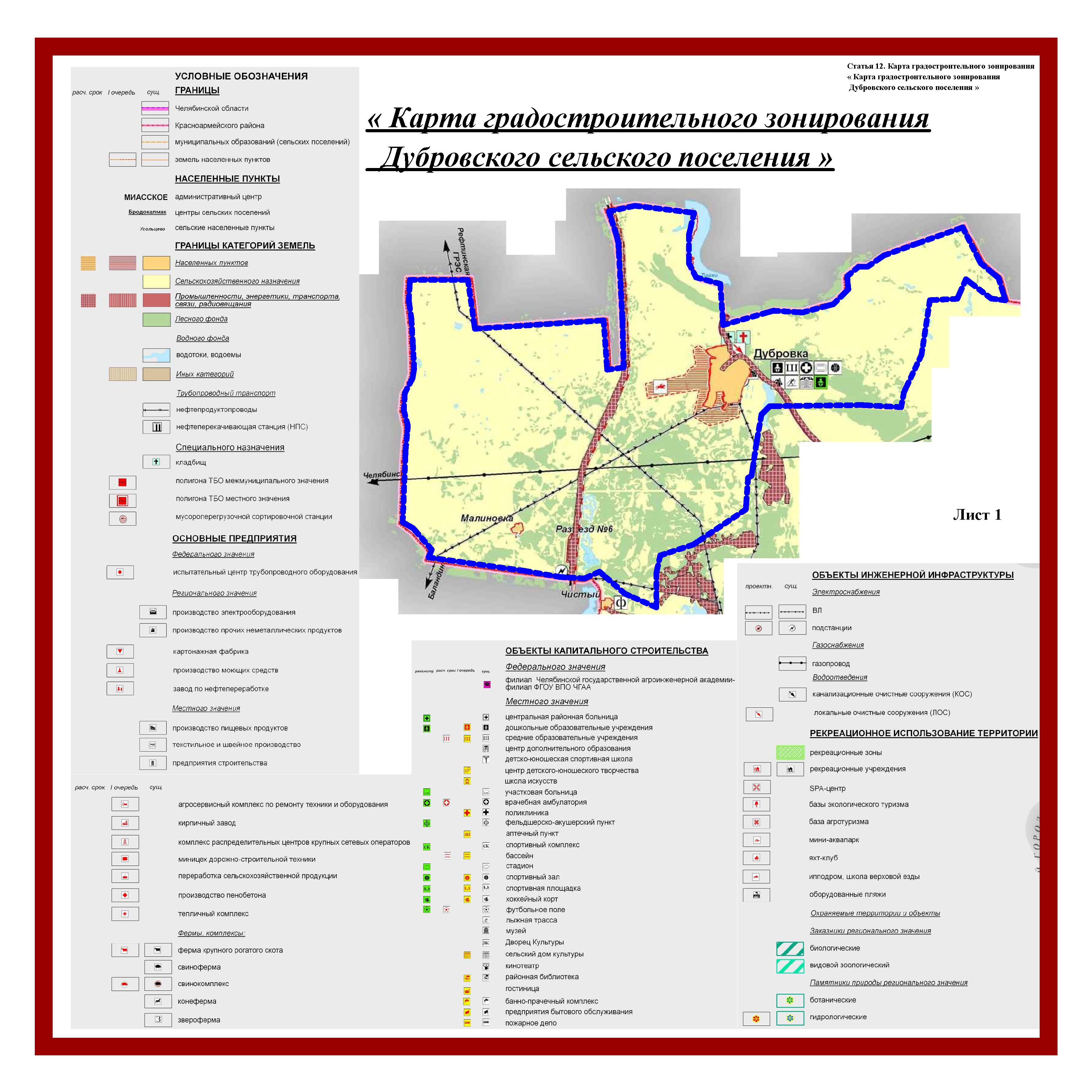 СПИСОК ИСТОЧНИКОВ.Градостроительный кодекс Российской Федерации;Приказ Минрегиона РФ от 06.05.2011 № 204 «О разработке программ комплексного развития систем коммунальной инфраструктуры муниципальных образований»;Постановление Правительства Российской Федерации от 14.06.2013 № 502 «Об утверждении требований к программам комплексного развития систем коммунальной инфраструктуры поселений, городских округов»;Приказ Госстроя от 01.10.2013 № 359/ГС "Об утверждении методических рекомендаций по разработке программ комплексного развития систем коммунальной инфраструктуры поселений, городских округов";Федеральный закон от 30.12.2004 г. № 210- ФЗ «Об основах регулирования тарифов организаций коммунального комплекса»;Федеральный закон от 23.11.2004 г. № 261- ФЗ «Об энергоснабжении и о повышении энергетической эффективности и о внесении изменений в отдельные законодательные акты Российской Федерации»;«Методические рекомендации по разработке программ комплексного развития систем коммунальной инфраструктуры муниципальных образований», утвержденные Приказом Министерства регионального развития РФ №204 от 06.05.2011г.;«Методика проведения мониторинга выполнения производственных и инвестиционных программ организаций коммунального  комплекса» №48 от 14.04.2008г.;Федеральный закон от 10.01.2002 № 7-ФЗ «Об охране окружающей среды»;Федеральный закон от 26.03.2003 № 35-ФЗ «Об электроэнергетике»; Федеральный закон от 31.03.1999 № 69-ФЗ «О газо-снабжении в Российской Федерации»;Федеральный закон от 24.06.1998 № 89-ФЗ «Об от-ходах производства и потребления»;Федеральный закон от 27.07.2010 № 190-ФЗ «О теплоснабжении»; Федеральный закон от 07.12.2011 № 416-ФЗ «О водоснабжении и водоотведении»; Федеральный закон от 23.11.2009 № 261-ФЗ «Об энергосбережении и повышении энергетической эффективности и о внесении изменений в отдельные законодательные акты Российской Федерации»;Приказ Министерства регионального развития Российской Федерации от 23 августа 2010 г. N 378 «Об утверждении методических указаний по расчету предельных индексов изменения размера платы граждан за коммунальные услуги»;  Постановление Правительства РФ от 11 февраля 2016 г. № 97 "О федеральных стандартах оплаты жилого помещения и коммунальных услуг на 2016 - 2018 годы”;СТО СМК 71.12.15 «Сбор и транспортирование твердых бытовых отходов»;СанПиН 42-128-4690-88 «Санитарные правила содержания территорий населенных мест»;Статистические данные и показатели, опубликованные на официальном сайте МО, характеризующие состояние и динамику развития экономической, социальной и иных сфер жизнедеятельности.А.К. Тихомиров Теплоснабжение районов города, 2006г. Хабаровск;СП 31.13330.2012 СНиП 2.04.02-84* «Водоснабжение. Наружные сети и сооружения»;СП 8.13130 «Источники наружного противопожарного водоснабжения».Наименование населённого пунктаЧисленность населения по состоянию на 2017 год, челКоличество МКД(5 этажей и выше), штКоличество МКД(2-4 этажа), штОбщая площадь МКД, м.кв.Количество жилых домов блокированной застройки, штОбщая площадь жилых домов блокированной застройки, м.кв.Количество индивидуальных жилых домов, штОбщая площадь индивидуальных жилых домов, м.кв.п.Дубровка151001315179,5нет данныхнет данныхнет данныхнет данныхп.Малиновка67000нет данныхнет данныхнет данныхнет данныхп.Разъезд № 643000нет данныхнет данныхнет данныхнет данныхИтого по СП162001315179,5────Наименование населённого пунктаКоличество централизованных источников теплоснабжения, штСуммарная мощность источников теплоснабжения, Гкал/чНаличие централизованных систем водоснабжения (да/нет)Количество рабочих скважинНаличие централизованных систем водоотведения (да/нет)Количество канализационных очистных сооруженийУровень газификации п.Дубровка12,06да3да1газифицированоп.Малиновка00нет0нет0не газифицированоп.Разъезд № 600нет0нет0не газифицированоПоказателиЕдиницы измеренияБазовые значенияТемпература наружного воздуха наиболее холодной пятидневки обеспеченностью 0,92˚С-34Продолжительность периода со среднесуточной температурой воздуха ниже 0 ˚Ссут162Средняя температура наружного воздуха периода со среднесуточной температурой воздуха ниже 0 ˚С˚С-10,1Средняя температура наружного воздуха периода со среднесуточной температурой воздуха ниже +8˚С˚С-6,5Продолжительность периода со среднесуточной температурой воздуха ниже +8 ˚Ссут218Среднегодовая температура˚С2Абсолютная минимальная температура воздуха˚С-48Зона по строительно-климатическому районированию1ВЗона влажностинормальнаяГод2010 (факт)2020 (план)2030 (план)Численность населения, чел148615201600Год2010 (факт)2017 (факт)Численность населения, чел14861620№ппНаселенные пунктыЧисленность населения на 2017 г20182019202020212022202320242025202620271п.Дубровка151015281545156315811599161616341652166916872п.Малиновка67686969707172737374753п.Разъезд № 64344444545464647474848Всего по поселениюВсего по поселению16201639165816771696171517341753177217911810год201020202030уровень обеспеченности населения общей площадью квартир, м2/чел17,51921№ п/пНаименование населённого пунктаНаименование населённого пунктаПо состоянию на 01.01.2017г.20182019202020212022202320242025202620271п.ДубровкаМКД15,1815,1815,1815,1815,1815,1815,1815,1815,1815,1815,181п.ДубровкаИЖФ16,5316,9017,2717,6518,0218,3918,7619,1319,5119,8820,251п.Дубровкавсего31,7132,0832,4532,8333,2033,5733,9434,3134,6935,0635,432п.МалиновкаМКД000000000002п.МалиновкаИЖФ1,411,421,441,461,471,491,511,521,541,561,572п.Малиновкавсего1,411,421,441,461,471,491,511,521,541,561,573п.Разъезд № 6МКД000000000003п.Разъезд № 6ИЖФ0,900,910,920,930,950,960,970,980,991,001,013п.Разъезд № 6всего0,900,910,920,930,950,960,970,980,991,001,01Всего по поселениюВсего по поселениюМКД15,1815,1815,1815,1815,1815,1815,1815,1815,1815,1815,18Всего по поселениюВсего по поселениюИЖФ18,8419,2419,6420,0420,4420,8421,2321,6322,0322,4322,83Всего по поселениюВсего по поселениювсего34,0234,4234,8235,2235,6236,0236,4136,8137,2137,6138,01ПоказательЕдиницы измеренияза 2016 годПо состоянию на 01.10.2017г.2018 г.2019 г.2020 г.2021 г.2022 г.2023 г.2024 г.2025 г.2026 г.2027 г.ПоказательЕдиницы измеренияза 2016 годПо состоянию на 01.10.2017г.2018 г.2019 г.2020 г.2021 г.2022 г.2023 г.2024 г.2025 г.2026 г.2027 г.Величина прожиточного минимума в среднем на душу населения в месяцруб.898495209926,710330,110712,611090,811482,411887,812307,412741,913126,813520,6Среднегодовая численность работников по поселению, в том числе субъекты малого и среднего предпринимательстваработников394400406411417423429435441446452458Среднемесячная заработная плата работников в среднем по Красноармейскому районуруб.21571,724771,925830,326879,827875,328859,429878,230933,032025,033155,634157,135181,8прогноз ИПЦ от Минэкономразвития РФ (ист. сайт  http://economy.gov.ru)у.е.─104,8104,3104,1103,7103,5103,5103,5103,5103,5103,0103,0Наименование нормативаНормативный документИз расчёта за месяцИз расчёта за месяцИз расчёта за месяцНаименование нормативаНормативный документЕд. изм.ЗначениеПримечаниеНорматив потребления электроэнергииПостановление Государственного комитета
«Единый тарифный орган Челябинской области» №49/4 от 23.12.2010г.кВтч/ чел в месяц90,00Семья, проживающая в жилом доме, расположенном на обособленном земельном участке,  без стационарной электроплиты и стационарного электроотопления, площадью до 100 кв.м.
Семья, проживающая в отдельной квартире, коммунальной квартире, общежитии без стационарной электроплиты и стационарного электроотопления.Норматив потребления электроэнергииПостановление Государственного комитета
«Единый тарифный орган Челябинской области» №49/4 от 23.12.2010г.кВтч/ чел в месяц130,00Семья, проживающая в жилом доме, расположенном на обособленном земельном участке,  со стационарной электроплитой и без стационарного электроотопления, площадью до 100 кв.м.
Семья, проживающая в отдельной квартире, коммунальной квартире, общежитии со стационарной электроплиты и без  стационарного электроотопления.Норматив потребления природного газа Постановление Министерство тарифного регулирования и энергетики Челябинской области от  28.06.2016 №28/2м.куб./чел в месяц25,20Газовая плита и проточный водонагревательСреднемесячный норматив потребления природного газа на цели отопленияПостановление Министерство тарифного регулирования и энергетики Челябинской области от  28.06.2016 №28/2м.куб./м.кв. отапливаемой площади в месяц8,50Местные отопительные приборы (автономное отопление) в жилых помещениях при равномерной оплате в течение годаНорматив потребления коммунальной услуги по отоплению в отопительный период  ( 7,5 месяцев)Решение Совета депутатов Красноармейского муниципального района от 13.12.2013г. №141 ""Об утверждении нормативов потребления коммунальных услуг на территории Красноармейского муниципального района"Гкал/м.кв.отапливаемой площади  в месяц (из расчёта 7,5 месяцев отопительного периода)0,03197Усреднённый норматив за отопительный период  (максимальный норматив 0,0341)Норматив потребления холодной водыРешение Совета депутатов Красноармейского муниципального района от 13.12.2013г. №141 ""Об утверждении нормативов потребления коммунальных услуг на территории Красноармейского муниципального района"м.куб./чел в месяц5,60Жилые помещения и жилые дома  с полным благоустройствомНорматив потребления холодной водыРешение Совета депутатов Красноармейского муниципального района от 13.12.2013г. №141 ""Об утверждении нормативов потребления коммунальных услуг на территории Красноармейского муниципального района"м.куб./чел в месяц3,67Жилые дома с благоустройством без ГВС, оборудованным мойкой, умывальником, ванной, водонагревателями любого типа.Норматив водоотведенияРешение Совета депутатов Красноармейского муниципального района от 13.12.2013г. №141 ""Об утверждении нормативов потребления коммунальных услуг на территории Красноармейского муниципального района"м.куб./чел в месяц5,33Жилые помещения и жилые дома  с полным благоустройствомНорматив водоотведенияРешение Совета депутатов Красноармейского муниципального района от 13.12.2013г. №141 ""Об утверждении нормативов потребления коммунальных услуг на территории Красноармейского муниципального района"м.куб./чел в месяц3,30Жилые дома с благоустройством без ГВС, оборудованным мойкой, умывальником, ванной, водонагревателями любого типа.Норматив вывоза ТБОРешение Совета депутатов Красноармейского муниципального района от 13.12.2013г. №141 ""Об утверждении нормативов потребления коммунальных услуг на территории Красноармейского муниципального района"м.куб./чел в месяц0,10Частные домовладения полного и повышенного благоустройства. Многоквартирный жилой фонд.Норматив вывоза ЖБОРешение Совета депутатов Красноармейского муниципального района от 13.12.2013г. №141 ""Об утверждении нормативов потребления коммунальных услуг на территории Красноармейского муниципального района"м.куб./чел в месяц2,00Частные домовладения полного и повышенного благоустройства. Многоквартирный жилой фонд.объёмов потребления природного газа=Полезный отпуск тепловой энергиих0,1486х1,2х1,134объёмов потребления природного газа=данные таблицы 8х1Гкал тепловой энергии равна 0,1486 т.у.т.хкоэффициент учитывающий потери в сетях и КПД котловх1тыс.м3 природного газа равна 1,154 т.у.т.Наименование зоны действия ЦСТ20172018201920202021202220232024202520262027п.Дубровкап.Дубровкап.Дубровкап.Дубровкап.Дубровкап.Дубровкап.Дубровкап.Дубровкап.Дубровкап.Дубровкап.Дубровкап.ДубровкаПолезный отпуск тепловой энергии, всего, в т.ч. по направлениям использования:52885288528852885288528852885288528852885288отопление и вентиляция52885288528852885288528852885288528852885288горячее водоснабжение00000000000Полезный отпуск тепловой энергии всего, в т.ч. по группам потребителей:52885288528852885288528852885288528852885288Население33213321332133213321332133213321332133213321Общественные здания12951967196719671967196719671967196719671967Прочие672672672672672672672672672672672Всего по поселениюВсего по поселениюВсего по поселениюВсего по поселениюВсего по поселениюВсего по поселениюВсего по поселениюВсего по поселениюВсего по поселениюВсего по поселениюВсего по поселениюВсего по поселениюПолезный отпуск тепловой энергии, всего, в т.ч. по направлениям использования:52885288528852885288528852885288528852885288отопление и вентиляция52885288528852885288528852885288528852885288горячее водоснабжение00000000000Полезный отпуск тепловой энергии всего, в т.ч. по группам потребителей:52885288528852885288528852885288528852885288Население33213321332133213321332133213321332133213321Общественные здания12951967196719671967196719671967196719671967Прочие672672672672672672672672672672672Наименование населённого пункта20172018201920202021202220232024202520262027п.Дубровкап.Дубровкап.Дубровкап.Дубровкап.Дубровкап.Дубровкап.Дубровкап.Дубровкап.Дубровкап.Дубровкап.Дубровкап.ДубровкаНаселение1145,31171,31197,31223,21828,81861,32486,42525,42968,13011,33054,6Котельные1069,31069,31069,31069,31069,31069,31069,31069,31069,31069,31069,3Прочие (10% от общего потребления)246,1249,0251,8254,7322,0325,6395,1399,4448,6453,4458,2Всего2460,72489,62518,42547,33220,23256,23950,83994,14486,04534,14582,2Всего по поселениюВсего по поселениюВсего по поселениюВсего по поселениюВсего по поселениюВсего по поселениюВсего по поселениюВсего по поселениюВсего по поселениюВсего по поселениюВсего по поселениюВсего по поселениюНаселение1145,31171,31197,31223,21828,81861,32486,42525,42968,13011,33054,6Котельные1069,31069,31069,31069,31069,31069,31069,31069,31069,31069,31069,3Прочие (10% от общего потребления)246,1249,0251,8254,7322,0325,6395,1399,4448,6453,4458,2Всего2460,72489,62518,42547,33220,23256,23950,83994,14486,04534,14582,2Наименование населённого пункта20172018201920202021202220232024202520262027п.Дубровкап.Дубровкап.Дубровкап.Дубровкап.Дубровкап.Дубровкап.Дубровкап.Дубровкап.Дубровкап.Дубровкап.Дубровкап.ДубровкаНаселение1630,81649,91669,11688,21707,31726,41745,61764,71783,81802,91822,1Прочие потребители (25% от потребления населением)407,7412,5417,3422,0426,8431,6436,4441,2446,0450,7455,5Всего2038,52062,42086,32110,22134,12158,02182,02205,92229,82253,72277,6п.Малиновкап.Малиновкап.Малиновкап.Малиновкап.Малиновкап.Малиновкап.Малиновкап.Малиновкап.Малиновкап.Малиновкап.Малиновкап.МалиновкаНаселение72,473,274,174,975,876,677,578,379,180,080,8Прочие потребители (25% от потребления населением)18,118,318,518,718,919,219,419,619,820,020,2Всего90,591,592,693,694,795,896,897,998,9100,0101,1п.Разъезд № 6п.Разъезд № 6п.Разъезд № 6п.Разъезд № 6п.Разъезд № 6п.Разъезд № 6п.Разъезд № 6п.Разъезд № 6п.Разъезд № 6п.Разъезд № 6п.Разъезд № 6п.Разъезд № 6Население46,447,047,548,148,649,249,750,350,851,351,9Прочие потребители (25% от потребления населением)11,611,711,912,012,212,312,412,612,712,813,0Всего58,158,759,460,160,861,562,162,863,564,264,9Всего по поселениюВсего по поселениюВсего по поселениюВсего по поселениюВсего по поселениюВсего по поселениюВсего по поселениюВсего по поселениюВсего по поселениюВсего по поселениюВсего по поселениюВсего по поселениюНаселение1749,61770,11790,61811,21831,71852,21872,71893,21913,81934,31954,8Прочие потребители437,4442,5447,7452,8457,9463,1468,2473,3478,4483,6488,7Всего по поселению2187,02212,72238,32264,02289,62315,32340,92366,62392,22417,92443,5Наименование населённого пункта20172018201920202021202220232024202520262027п.Дубровкап.Дубровкап.Дубровкап.Дубровкап.Дубровкап.Дубровкап.Дубровкап.Дубровкап.Дубровкап.Дубровкап.Дубровкап.Дубровканаселение99,2100,4101,5102,7103,9105,0106,2107,4108,5109,7110,8нужды предприятий и организаций обеспечивающих население продуктами и неучтённые расходы 19,820,120,320,520,821,021,221,521,721,922,2полив20,420,620,921,121,321,621,822,122,322,522,8подпитка котелен0,140,140,140,140,140,140,140,140,140,140,14Всего139,6141,2142,8144,5146,1147,7149,4151,0152,7154,3155,9п.Малиновкап.Малиновкап.Малиновкап.Малиновкап.Малиновкап.Малиновкап.Малиновкап.Малиновкап.Малиновкап.Малиновкап.Малиновкап.Малиновканаселение4,44,54,54,64,64,74,74,84,84,94,9нужды предприятий и организаций обеспечивающих население продуктами и неучтённые расходы 0,90,90,90,90,90,90,91,01,01,01,0полив0,90,90,90,90,91,01,01,01,01,01,0подпитка котелен0,00,00,00,00,00,00,00,00,00,00,0Всего6,26,36,36,46,56,56,66,76,86,86,9п.Разъезд № 6п.Разъезд № 6п.Разъезд № 6п.Разъезд № 6п.Разъезд № 6п.Разъезд № 6п.Разъезд № 6п.Разъезд № 6п.Разъезд № 6п.Разъезд № 6п.Разъезд № 6п.Разъезд № 6население2,82,92,92,93,03,03,03,13,13,13,2нужды предприятий и организаций обеспечивающих население продуктами и неучтённые расходы 0,60,60,60,60,60,60,60,60,60,60,6полив0,60,60,60,60,60,60,60,60,60,60,6подпитка котелен0,00,00,00,00,00,00,00,00,00,00,0Всего4,04,04,14,14,24,24,34,34,34,44,4Всего по поселениюВсего по поселениюВсего по поселениюВсего по поселениюВсего по поселениюВсего по поселениюВсего по поселениюВсего по поселениюВсего по поселениюВсего по поселениюВсего по поселениюВсего по поселениюнаселение106,4107,7108,9110,2111,4112,7113,9115,2116,4117,7118,9нужды предприятий и организаций обеспечивающих население продуктами и неучтённые расходы 21,321,521,822,022,322,522,823,023,323,523,8полив21,922,122,422,622,923,223,423,723,924,224,4подпитка котелен0,10,10,10,10,10,10,10,10,10,10,1Всего149,7151,5153,2155,0156,7158,5160,3162,0163,8165,5167,3Наименование населённого пункта20172018201920202021202220232024202520262027п.Дубровкап.Дубровкап.Дубровкап.Дубровкап.Дубровкап.Дубровкап.Дубровкап.Дубровкап.Дубровкап.Дубровкап.Дубровкап.Дубровканаселение99,2100,4101,5102,7103,9105,0106,2107,4108,5109,7110,8нужды предприятий и организаций обеспечивающих население продуктами и неучтённые расходы 19,820,120,320,520,821,021,221,521,721,922,2Всего119,0120,4121,8123,2124,6126,0127,4128,8130,2131,6133,0п.Малиновкап.Малиновкап.Малиновкап.Малиновкап.Малиновкап.Малиновкап.Малиновкап.Малиновкап.Малиновкап.Малиновкап.Малиновкап.Малиновканаселение4,44,54,54,64,64,74,74,84,84,94,9нужды предприятий и организаций обеспечивающих население продуктами и неучтённые расходы 0,90,90,90,90,90,90,91,01,01,01,0Всего5,35,35,45,55,55,65,75,75,85,85,9п.Разъезд № 6п.Разъезд № 6п.Разъезд № 6п.Разъезд № 6п.Разъезд № 6п.Разъезд № 6п.Разъезд № 6п.Разъезд № 6п.Разъезд № 6п.Разъезд № 6п.Разъезд № 6п.Разъезд № 6население2,82,92,92,93,03,03,03,13,13,13,2нужды предприятий и организаций обеспечивающих население продуктами и неучтённые расходы 0,60,60,60,60,60,60,60,60,60,60,6Всего3,43,43,53,53,53,63,63,73,73,73,8Всего по поселениюВсего по поселениюВсего по поселениюВсего по поселениюВсего по поселениюВсего по поселениюВсего по поселениюВсего по поселениюВсего по поселениюВсего по поселениюВсего по поселениюВсего по поселениюнаселение106,4107,7108,9110,2111,4112,7113,9115,2116,4117,7118,9нужды предприятий и организаций обеспечивающих население продуктами и неучтённые расходы 21,321,521,822,022,322,522,823,023,323,523,8Всего127,7129,2130,7132,2133,7135,2136,7138,2139,7141,2142,7Наименование населённого пункта20172018201920202021202220232024202520262027п.Дубровкап.Дубровкап.Дубровкап.Дубровкап.Дубровкап.Дубровкап.Дубровкап.Дубровкап.Дубровкап.Дубровкап.Дубровкап.Дубровканаселение18121833185518761897191819401961198220032025прочие (25% от населения)453458464469474480485490496501506Всего22652292231823452371239824242451247825042531п.Малиновкап.Малиновкап.Малиновкап.Малиновкап.Малиновкап.Малиновкап.Малиновкап.Малиновкап.Малиновкап.Малиновкап.Малиновкап.Малиновканаселение8081828384858687888990прочие (25% от населения)2020212121212222222222Всего101102103104105106108109110111112п.Разъезд № 6п.Разъезд № 6п.Разъезд № 6п.Разъезд № 6п.Разъезд № 6п.Разъезд № 6п.Разъезд № 6п.Разъезд № 6п.Разъезд № 6п.Разъезд № 6п.Разъезд № 6п.Разъезд № 6население5252535354555556565758прочие (25% от населения)1313131314141414141414Всего6565666768686970717172Всего по поселениюВсего по поселениюВсего по поселениюВсего по поселениюВсего по поселениюВсего по поселениюВсего по поселениюВсего по поселениюВсего по поселениюВсего по поселениюВсего по поселениюВсего по поселениюнаселение19441967199020122035205820812104212621492172прочие (25% от населения)486492497503509515520526532537543Всего24302459248725162544257326012630265826872715Наименование котельной и название населённого пунктаСобственникОбслуживающая организация Вид топливаГод ввода котельной  в эксплуатациюТип котловКоличество котлов, штУстановленная мощность, Гкал/чПрисоединённая нагрузка, Гкал/чРасчётный объём тепловой энергии, Гкал/годПротяжённость сетей в двухтрубном исчислении, мНаименование котельной и название населённого пунктаСобственникОбслуживающая организация Вид топливаГод ввода котельной  в эксплуатациюТип котловКоличество котлов, штУстановленная мощность, Гкал/чПрисоединённая нагрузка, Гкал/чРасчётный объём тепловой энергии, Гкал/годПротяжённость сетей в двухтрубном исчислении, мНаименование котельной и название населённого пунктаСобственникОбслуживающая организация Вид топливаГод ввода котельной  в эксплуатациюТип котловКоличество котлов, штУстановленная мощность, Гкал/чПрисоединённая нагрузка, Гкал/чРасчётный объём тепловой энергии, Гкал/годПротяжённость сетей в двухтрубном исчислении, мКотельная "Дубровка" п. Дубровка, ул. Титова, 30Администрация Красноармейского муниципального районаООО "Агрострой-М"газICIR 12022,062,06528811154Наименование котельной и название населённого пунктаЖилищный фондЖилищный фондЖилищный фондБюджетные учрежденияБюджетные учрежденияБюджетные учрежденияПрочие объекты.Прочие объекты.Прочие объекты.Наименование котельной и название населённого пунктаНаименованиеКоличество зданий, штПлощадь, м.кв.НаименованиеКоличество зданий, штПлощадь, м.кв.НаименованиеКоличество зданий, штПлощадь, м.кв.Наименование котельной и название населённого пунктаНаименованиеКоличество зданий, штПлощадь, м.кв.НаименованиеКоличество зданий, штПлощадь, м.кв.НаименованиеКоличество зданий, штПлощадь, м.кв.Котельная "Дубровка" п. Дубровка, ул. Титова, 30МКД 2эт.1323000Детский сад, ДК, ДШИ, школа, больница, администрация с/п, библиотека.78972ИП, сельпо, Уралсвязьинформ, баня, почта, общежитие, профилакторий.124655Местоположение скважины№скважиныГлубина скважины, мДебет, л/сСтатический уровень. мДинамический уровень, мДата ввода в эксплуатациюп. Дубровка№359-Ю  9015,3нднд1975п. Дубровка№516  6571нднд1978п. Дубровка№5176571нднд1979п. Дубровкандндндндндндп. Дубровкандндндндндндп. ДубровкандндндндндндКоличество трансформаторных подстанций с вторичным напряжением  3-10кВ, штУстановленная мощность трансформаторных подстанций с вторичным напряжением  3-10кВ, МВАКоличество трансформаторных подстанций с вторичным напряжением до 1кВ, штУстановленная мощность трансформаторных подстанций с вторичным напряжением до 1кВ, МВАКоличество трансформаторных подстанций с вторичным напряжением  3-10кВ, штУстановленная мощность трансформаторных подстанций с вторичным напряжением  3-10кВ, МВАКоличество трансформаторных подстанций с вторичным напряжением до 1кВ, штУстановленная мощность трансформаторных подстанций с вторичным напряжением до 1кВ, МВА241,5172,4Протяжённость  линий электропередач напряжением до 1кВ, кмПротяжённость  линий электропередач напряжением до 1кВ, кмПротяжённость  линий электропередач напряжением 6-10кВ, кмПротяжённость  линий электропередач напряжением 6-10кВ, кмПротяжённость  линий электропередач напряжением 35кВ, кмПротяжённость  линий электропередач напряжением 35кВ, кмВоздушные линии Кабельные линии Воздушные линии Кабельные линии Воздушные линии Кабельные линии  603 25829 18  116 -Наименование показателяИтогов том числе:в том числе:в том числе:в том числе:Наименование показателяИтогонаселение (расчётно-нормативная величина)ЖКХ (факт)Бюджетные организации (факт)Уличное освещение (факт)Объём потребления электроэнергии в 2016г, тыс.кВтч2664,122187,0372,1210556,3Присоединённая (договорная) нагрузка, МВтнет данныхнет данныхнет данныхнет данныхнет данныхНаименование населённого пунктаУличное освещение по состоянию на 2017 годУличное освещение по состоянию на 2017 годУличное освещение по состоянию на 2017 годУличное освещение по состоянию на 2017 годУличное освещение по состоянию на 2017 годУличное освещение по состоянию на 2017 годУличное освещение по состоянию на 2017 годУличное освещение по состоянию на 2017 годНаименование населённого пунктаС лампами типа ДНаТС лампами типа ДНаТСо светодиодными лампамиСо светодиодными лампамиС лампами типа ДРЛС лампами типа ДРЛС лампами накаливанияС лампами накаливанияНаименование населённого пунктакол-во, штсуммарная мощность, Вткол-во, штсуммарная мощность, Вткол-во, штсуммарная мощность, Вткол-во, штсуммарная мощность, Втп.Дубровка0000621555000п.Малиновка00000000п.Разъезд № 600000000Наименование населённого пунктаУровень газификации (охват территории населённого пункта распределительными сетями).Система газораспределения  по состоянию на 2017 год  (без учёта транзитных линий высокого давления)Система газораспределения  по состоянию на 2017 год  (без учёта транзитных линий высокого давления)Система газораспределения  по состоянию на 2017 год  (без учёта транзитных линий высокого давления)Система газораспределения  по состоянию на 2017 год  (без учёта транзитных линий высокого давления)Система газораспределения  по состоянию на 2017 год  (без учёта транзитных линий высокого давления)Наименование населённого пунктаУровень газификации (охват территории населённого пункта распределительными сетями).Протяжённость распределительных сетей, кмКоличество подключенных абонентов, штКоличество подключенных абонентов, штКоличество подключенных абонентов, штКоличество ГРП, штНаименование населённого пунктаУровень газификации (охват территории населённого пункта распределительными сетями).Протяжённость распределительных сетей, кминдивидуальный жилфондквартир в МКДорганизацииКоличество ГРП, штп.Дубровкане планируетсянд313209нд4-ШРП и 1-ГРПБп.Малиновкане планируется00000п.Разъезд № 6не планируется00000Наименование населённого пунктаОснащённость приборами учёта (ПУ) тепловой энергии (ТЭ)  по состоянию на 2017 годОснащённость приборами учёта (ПУ) тепловой энергии (ТЭ)  по состоянию на 2017 годОснащённость приборами учёта (ПУ) тепловой энергии (ТЭ)  по состоянию на 2017 годОснащённость приборами учёта (ПУ) тепловой энергии (ТЭ)  по состоянию на 2017 годОснащённость приборами учёта (ПУ) тепловой энергии (ТЭ)  по состоянию на 2017 годОснащённость приборами учёта (ПУ) тепловой энергии (ТЭ)  по состоянию на 2017 годОснащённость приборами учёта (ПУ)ХВС  по состоянию на 2017 годОснащённость приборами учёта (ПУ)ХВС  по состоянию на 2017 годОснащённость приборами учёта (ПУ)ХВС  по состоянию на 2017 годОснащённость приборами учёта (ПУ)ХВС  по состоянию на 2017 годОснащённость приборами учёта (ПУ)ХВС  по состоянию на 2017 годОснащённость приборами учёта (ПУ)ХВС  по состоянию на 2017 годОснащённость приборами учёта (ПУ) природного газа (ПГ)  по состоянию на 2017 годОснащённость приборами учёта (ПУ) природного газа (ПГ)  по состоянию на 2017 годОснащённость приборами учёта (ПУ) природного газа (ПГ)  по состоянию на 2017 годОснащённость приборами учёта (ПУ) природного газа (ПГ)  по состоянию на 2017 годНаименование населённого пунктаМКДМКДЧастные домовладения Частные домовладения ОрганизацииОрганизацииМКДМКДЧастные домовладения Частные домовладения ОрганизацииОрганизацииНаселениеНаселениеОрганизацииОрганизацииНаименование населённого пунктаКол-во МКД подключенных к централизованному отоплениюКол-во МКД оснащённые ОДПУКол-во абонентов подключенных к централизованному отоплениюКол-во  абонентов оснащённых ИПУТЭКол-во абонентов подключенных к централизованному отоплениюКол-во  абонентов оснащённых ИПУТЭКол-во МКД подключенных к централизованному ХВСКол-во МКД оснащённые ОДПУ ХВСКол-во абонентов подключенных к централизованному ХВСКол-во  абонентов оснащённых ИПУ ХВСКол-во абонентов подключенных к централизованному ХВСКол-во абонентов оснащённых ИПУ ХВСКол-во абонентов подключенных к централизованному газоснабжениюКол-во абонентов оснащённых ПУ ПГКол-во абонентов подключенных к централизованному газоснабжениюКол-во абонентов оснащённых ПУ ПГп.Дубровка12000901202802075532523200п.Малиновка0000000000000000п.Разъезд № 60000000000000000№ п/пИндикатор мониторингаОписание механизма расчётаЕд.изм.факт 2016г.план 2017г.план 2018г.план 2019г.план 2020г.план 2021г.план 2022г.план 2023г.план 2024г.план 2025г.план 2026г.план 2027г.1Система теплоснабженияСистема теплоснабженияСистема теплоснабженияСистема теплоснабженияСистема теплоснабженияСистема теплоснабженияСистема теплоснабженияСистема теплоснабжения1.1Надежность (бесперебойность) теплоснабжения потребителейНадежность (бесперебойность) теплоснабжения потребителей1.1.1Перебои в теплоснабжении потребителей Отношение суммы произведений продолжительности отключений и количества пострадавших потребителей от каждого из этих отключений к численности населения охваченного услугой теплоснабжениячас. на одного человеканд0,010,010,010,010,010,010,010,010,010,010,011.1.2Аварийность системы теплоснабженияОтношение количества аварий на системах коммунальной инфраструктуры к протяженности сетей.ед./км.нд000000000001.1.3Уровень потерьОтношение объема потерь к объему отпуска в сеть.%нд10101010101010101010101.1.4Коэффициент потерьОтношение объема потерь к протяженности сети.тыс.Гкал/км.нд1,001,001,001,001,001,001,001,001,001,001,001.1.5Удельный вес сетей, нуждающихся в замене,Отношение протяженности сетей, нуждающихся в замене, к протяженности сети.%4444444444441.2Сбалансированность системы теплоснабженияСбалансированность системы теплоснабжения1.2.1Показатели спроса на услуги теплоснабжения: обеспечение сбалансированности систем теплоснабженияПотребление тепловой энергиитыс. Гкал5,2885,2885,2885,2885,2885,2885,2885,2885,2885,2885,2885,2881.2.1Показатели спроса на услуги теплоснабжения: обеспечение сбалансированности систем теплоснабженияПрисоединенная нагрузкаГкал/ч2,062,062,062,062,062,062,062,062,062,062,062,061.2.1Показатели спроса на услуги теплоснабжения: обеспечение сбалансированности систем теплоснабженияВеличина новых нагрузокГкал/ч0000000000001.2.2Уровень загрузки производственных мощностейОтношение фактической производительности оборудования к установленной.%1001001001001001001001001001001001001.2.3Обеспеченность потребления тепловой энергии приборами учета.Отношение объема тепловой энергии, реализованной по
приборам учета, к общему объему реализации тепловой энергии.%00103050751001001001001001001.3Доступность услуги теплоснабжения  для потребителейДоступность услуги теплоснабжения  для потребителей1.3.1Доля расходов на оплату услуг теплоснабжения в совокупном доходе населенияОтношение среднемесячного платежа за услуги теплоснабжения  к среднемесячным денежным доходам населения обеспеченного централизованным теплоснабжением%9,29,29,29,29,29,29,29,29,29,29,29,21.4Эффективность деятельностиЭффективность деятельности1.4.1Эффективность использования топлива,Отношение расхода топлива в условных единицах к объёму тепловой энергии отпущенной в тепловые сети.кг у.т./Гкал.нд1601601601581581571571571571571571.4.2Эффективность использования водыОтношение расхода воды  к объёму тепловой энергии отпущенной в тепловые сети.куб. м/Гкал.0,10,10,10,10,10,10,10,10,10,10,10,11.4.3Эффективность использования электрической энергииОтношение расхода электрической к объёму тепловой энергии отпущенной в тепловые сети.кВтч/Гкал1515151515151515151515151.4.4Производительность труда Отношение объема реализации тепловой энергии к численности персонала.тыс.Гкал/чел.5555555555551.4.5Эффективность использования персоналаОтношение численности персонала к протяженности сетей.чел/км0,50,50,50,50,50,50,50,50,50,50,50,52Система водоснабженияСистема водоснабженияСистема водоснабженияСистема водоснабженияСистема водоснабженияСистема водоснабженияСистема водоснабженияСистема водоснабжения2.1Производственная программа Производственная программа 2.1.1Объём добычи водыОбъём добычи водытыс. м3нд83,284,284,2126,4153,3170,4172,3174,2176,1178,0179,92.1.2Объём реализации водыОбъём реализации водытыс. м3нд74,975,776,6116,2141,1158,5160,3162,0163,8165,5167,32.1.3Уровень обеспеченности населения централизованным водоснабжениемОтношение  численности населения, получающего услугу централизованного водоснабжения к общей численности населения%нд50505075901001001001001001002.1.4Обеспеченность водоснабжения приборами учета.Отношение объема воды, реализованной по
приборам учета, к общему объему реализации воды.%72,0758085801001001001001001001002.1.5Уровень потерьУровень потерь%нд10109887777772.1.6Коэффициент потерьОтношение объема потерь к протяженности сетим3/кмнд25252525251818181818182.1.7Удельное водопотребление,Отношение объема реализации воды к численности населения, получающего услугу централизованного водоснабжениям3/челнд66666666666666666666662.2Качество водоснабженияКачество водоснабжения2.2.1Уровень контроля качества воды.Отношение фактического количества проб на системах водоснабжения к нормативному.%1001001001001001001001001001001001002.2.2Соответствие качества воды установленным требованиямОтношение количества проб, соответствующих нормативам, к общему количеству проб.%00001001001001001001001001002.3Надёжность водоснабженияНадёжность водоснабжения2.3.1Аварийность системы водоснабжения.Отношение количества аварий на системах водоснабжения к протяженности сетей.ед./км.нд0,050,050,050,050,050,050,050,050,050,050,052.3.2Удельный вес сетей, нуждающихся в замене,Отношение протяженности сетей, нуждающихся в замене, к протяженности сети.%нд10,010,06,04,04,04,04,04,04,04,04,02.4Доступность услуги водоснабжения  для потребителейДоступность услуги водоснабжения  для потребителей2.4.1Доля расходов на оплату услуг водоснабжения в совокупном доходе населенияОтношение среднемесячного платежа за услуги водоснабжения  к среднемесячным денежным доходам населения проживающего в домах с централизованным холодным и горячим водоснабжением, водоотведением оборудованными унитазами, мойками, раковинами, ваннами длиной 1650-1700мм с душами.%1,01,01,01,01,51,51,51,51,51,51,51,52.5Эффективность деятельностиЭффективность деятельности2.5.1Эффективность использования электрической энергииОтношение расхода электрической энергии к объёму реализации воды.кВтч/м.куб.нд333333333332.5.2Производительность труда Отношение объема реализации воды к численности персонала.тыс.м.куб./челнд2525257080901001001001001002.5.3Эффективность использования персоналаОтношение численности персонала к протяженности сетей.чел/кмнд0,10,10,10,050,050,050,050,050,030,030,033Система водоотведенияСистема водоотведенияСистема водоотведенияСистема водоотведенияСистема водоотведенияСистема водоотведенияСистема водоотведенияСистема водоотведения3.1Производственная программа Производственная программа 3.1.1Объём водоотведенияОбъём водоотведениятыс. м3нд31,932,332,733,166,981,195,7110,6125,7141,2157,03.1.2Уровень обеспеченности населения  централизованным водоотведениемОтношение  численности населения, получающего услугу централизованного водоотведения к общей численности населения %252525252550607080901001103.1.3Удельное водоотведение,Отношение объема водоотведения к численности населения, получающего услугу водоотведениям3/чел6666666666666666666666663.2Качество водоотведенияКачество водоотведения3.2.1Доля очищаемых сточных вод.Отношение объема отведенных стоков, пропущенных через очистные сооружения, к объему отведенных стоков.%0,00,00,00,00,01001001001001001001003.2.2Соответствие качества очистки сточных вод установленным требованиямОтношение количества проб, соответствующих нормативам, к общему количеству проб.%0,00,00,00,00,01001001001001001001003.3Надёжность водоотведенияНадёжность водоотведения3.3.1Аварийность системы водоотведения.Отношение количества аварий на системах водоснабжения к протяженности сетей.ед./км.111110,50,20,10,050,050,050,053.3.2Удельный вес сетей, нуждающихся в замене,Отношение протяженности сетей, нуждающихся в замене, к протяженности сети.%100100100100100500000003.4Доступность услуги водоотведения  для потребителейДоступность услуги водоотведения  для потребителей3.4.1Доля расходов на оплату услуг водоснабжения в совокупном доходе населенияОтношение среднемесячного платежа за услуги водоотведения  к среднемесячным денежным доходам населения проживающего в домах с централизованным холодным водоснабжением, водоотведением оборудованными водонагревателями, унитазами, мойками, раковинами, ваннами длиной 1650-1700мм с душами.%0,500,500,500,500,501,001,001,001,001,001,001,003.5Эффективность деятельностиЭффективность деятельности3.5.1Эффективность использования электрической энергии на очистку сточных вод.Отношение расхода электрической энергии к объёму очищенных стоков.кВтч/м.куб.3333333333333.5.2Производительность труда Отношение объема водоотведения к численности персонала.тыс.м.куб./чел.5050505050507575751001001003.5.3Эффективность использования персоналаОтношение численности персонала к протяженности сетей.чел/км0,10,10,10,10,10,10,070,070,070,050,050,054Система электроснабженияСистема электроснабженияСистема электроснабженияСистема электроснабженияСистема электроснабженияСистема электроснабженияСистема электроснабженияСистема электроснабжения4.1Надёжность электроснабженияНадёжность электроснабжения4.1.1Аварийность системы электроснабжения.Отношение количества аварий на системах электроснабжения к протяженности сетей.ед./км.нд0,050,050,050,050,050,050,050,050,050,050,054.1.2Перебои в электроснабжении потребителей.Отношение суммы произведений продолжительности отключений и количества пострадавших потребителей от каждого из этих отключений к численности населения охваченного услугой теплоснабжениячас. на одного человеканд0,010,010,010,010,010,010,010,010,010,010,014.1.3Уровень потерь.Отношение объема потерь к объему отпуска в сеть.%нд555555555554.1.4Коэффициент потерь.Отношение объема потерь к протяженности сети.кВтч/км.нд15,415,415,415,415,415,415,415,415,415,415,44.1.5Удельный вес сетей, нуждающихся в замене.Отношение протяженности сетей, нуждающихся в замене, к протяженности сети.%1111111111111111111111114.2Сбалансированность системы электроснабженияСбалансированность системы электроснабжения4.2.1Спрос на услуги электроснабжения.Потребление электрической энергиимлн. кВт∙ч2,192,192,212,242,262,292,322,342,372,392,422,444.2.1Спрос на услуги электроснабжения.Присоединенная нагрузкаМВтнднднднднднднднднднднднд4.2.1Спрос на услуги электроснабжения.Величина новых нагрузокМВтнд000000000004.2.2Уровень загрузки производственных мощностейОтношение фактической производительности оборудования к установленной.%нднднднднднднднднднднднд4.3Доступность услуги электроснабжения  для потребителейДоступность услуги электроснабжения  для потребителей4.3.1Доля расходов на оплату услуг водоснабжения в совокупном доходе населенияОтношение среднемесячного платежа за услуги электроснабжения  к среднемесячным денежным доходам населения.%1,21,21,21,21,21,21,21,21,21,21,21,24.3.2Удельное электропотреблениеОтношение объема потребления электроэнергии к численности населениякВтч/чел8408408408408408408408408408408408404.4Эффективность деятельностиЭффективность деятельности4.4.1Производительность труда Отношение объема электроснабжения к численности персонала.кВтч/чел.нднднднднднднднднднднднд4.4.2Эффективность использования персоналаОтношение численности персонала к протяженности сетей.чел/кмнднднднднднднднднднднднд5Система газоснабженияСистема газоснабженияСистема газоснабженияСистема газоснабженияСистема газоснабженияСистема газоснабженияСистема газоснабженияСистема газоснабжения5.1Производственная программа Производственная программа 5.1.1Спрос на услуги газоснабжения.Потребление газатыс. м3нд246124902518254732203256395139944486453445825.1.1Спрос на услуги газоснабжения.Величина новых нагрузоктыс. м3нд0292929673366954349248485.1.2Уровень обеспеченности услугой по газоснабжениюОтношение  численности населения, получающего услугу  газоснабжения к общей численности населения%нд70809095959595959595955.1.3Охват потребителей природного газа приборами учета.Доля объемов потребляемого природного газа расчеты за который осуществляются с использованием индивидуальных приборов учета%нд1001001001001001001001001001001005.1.4Удельное потребление газаОтношение объема потребления природного газа к численности населения охваченного услугой газоснабжения.м3/чел.нд217018991688159919991999239823982665266526655.2Доступность услуги газоснабжения  для потребителейДоступность услуги газоснабжения  для потребителей5.2.1Доля расходов на оплату услуг газоснабжения в совокупном доходе населенияОтношение среднемесячного платежа за услуги газоснабжения  к среднемесячным денежным доходам населения.%нд5,85,85,85,85,85,85,85,85,85,85,86Сбор и утилизация ТБОСбор и утилизация ТБОСбор и утилизация ТБОСбор и утилизация ТБОСбор и утилизация ТБОСбор и утилизация ТБОСбор и утилизация ТБОСбор и утилизация ТБО6.1Производственная программа Производственная программа 6.1.1Объем вывоза и утилизации ТБООбъем вывоза и утилизации ТБОтыс.м.куб.нд2,432,462,492,522,542,572,602,632,662,692,726.1.2Уровень обеспеченности услугой по вывозу и утилизации ТБООтношение  численности населения, получающего услугу по вывозу и утилизации ТБО к общей численности населения%нднд1001001001001001001001001001006.1.3Удельное образование ТБООтношение объема ТБО к численности населения, получающего услугим.куб./чел.нд1,21,21,21,21,21,21,21,21,21,21,26.2Надёжность вывоза и утилизации ТБОНадёжность вывоза и утилизации ТБО6.2.1Уровень наполняемости полигона, %Отношение накопленного объема ТБО к проектной вместимости.%нд─Вывоз ТБО будет осуществляться региональным оператором на МПС.Вывоз ТБО будет осуществляться региональным оператором на МПС.Вывоз ТБО будет осуществляться региональным оператором на МПС.Вывоз ТБО будет осуществляться региональным оператором на МПС.Вывоз ТБО будет осуществляться региональным оператором на МПС.Вывоз ТБО будет осуществляться региональным оператором на МПС.Вывоз ТБО будет осуществляться региональным оператором на МПС.Вывоз ТБО будет осуществляться региональным оператором на МПС.Вывоз ТБО будет осуществляться региональным оператором на МПС.Вывоз ТБО будет осуществляться региональным оператором на МПС.6.3Доступность услуги по вывозу и утилизации ТБОДоступность услуги по вывозу и утилизации ТБО6.3.1Доля расходов на оплату услуг по вывозу и утилизации ТБО в совокупном доходе населенияОтношение среднемесячного платежа за услуги по вывозу и утилизации ТБО  к среднемесячным денежным доходам населения.%нд0,200,500,500,500,500,500,500,500,500,500,50Номер проектаНаименование проектаНомер мероприятияНаименование мероприятияОценочная стоимость в ценах 2017г., тыс. руб.Достигаемый эффект от реализации.Срок реализацииНомер проектаНаименование проектаНомер мероприятияНаименование мероприятияОценочная стоимость в ценах 2017г., тыс. руб.Достигаемый эффект от реализации.Срок реализации1. Программа инвестиционных проектов в теплоснабжении1. Программа инвестиционных проектов в теплоснабжении1. Программа инвестиционных проектов в теплоснабжении1. Программа инвестиционных проектов в теплоснабжении1. Программа инвестиционных проектов в теплоснабжении1. Программа инвестиционных проектов в теплоснабжении1. Программа инвестиционных проектов в теплоснабжении1-1Разработка схемы теплоснабжения Дубровского сельского поселения.1-1АРазработка схемы теплоснабжения Дубровского сельского поселения.100Соблюдение требований действующего законодательства.20181-1Разработка схемы теплоснабжения Дубровского сельского поселения.Итого затраты по проекту 1-1Итого затраты по проекту 1-1100Соблюдение требований действующего законодательства.2. Программа инвестиционных проектов в  водоснабжении2. Программа инвестиционных проектов в  водоснабжении2. Программа инвестиционных проектов в  водоснабжении2. Программа инвестиционных проектов в  водоснабжении2. Программа инвестиционных проектов в  водоснабжении2. Программа инвестиционных проектов в  водоснабжении2. Программа инвестиционных проектов в  водоснабжении2-1Строительство водоочистных сооружений в п. Дубровка производительностью 450м.куб/сут.2-1АРазработка проектно-сметной документации на строительство водоочистных сооружений. 1000Обеспечение населения качественной питьевой водой. 20192-1Строительство водоочистных сооружений в п. Дубровка производительностью 450м.куб/сут.2-1БСтроительство водоочистных сооружений.10000Обеспечение населения качественной питьевой водой. 20202-1Строительство водоочистных сооружений в п. Дубровка производительностью 450м.куб/сут.Итого затраты по проекту 2-1Итого затраты по проекту 2-111000Обеспечение населения качественной питьевой водой. 2-2Реконструкция водозаборных сооружений в п. Дубровка с увеличением производительности до 450м.куб/сут.2-2АРазработка проектно-сметной документации на реконструкцию водозаборных сооружений. 300Обеспечение населения качественной питьевой водой. 20192-2Реконструкция водозаборных сооружений в п. Дубровка с увеличением производительности до 450м.куб/сут.2-2БРеконструкция водозаборных сооружений.3000Обеспечение населения качественной питьевой водой. 20202-2Реконструкция водозаборных сооружений в п. Дубровка с увеличением производительности до 450м.куб/сут.Итого затраты по проекту 2-2Итого затраты по проекту 2-23300Обеспечение населения качественной питьевой водой. 2-3Строительство централизованной системы водоснабжения в п. Разъезд 6 производительностью 15м.куб/сут.2-3АПроведение гидрогеологических и иных изысканий для строительства  централизованной системы водоснабжения.200Обеспечение населения качественной питьевой водой. Обеспечение выполнение требований по наружному противопожарному водоснабжению населённого пункта.20212-3Строительство централизованной системы водоснабжения в п. Разъезд 6 производительностью 15м.куб/сут.2-3БРазработка проектно-сметной документации на строительство  централизованной системы водоснабжения. 300Обеспечение населения качественной питьевой водой. Обеспечение выполнение требований по наружному противопожарному водоснабжению населённого пункта.20222-3Строительство централизованной системы водоснабжения в п. Разъезд 6 производительностью 15м.куб/сут.2-3ВСтроительство водозаборных сооружений и станции водоочистки.3000Обеспечение населения качественной питьевой водой. Обеспечение выполнение требований по наружному противопожарному водоснабжению населённого пункта.20232-3Строительство централизованной системы водоснабжения в п. Разъезд 6 производительностью 15м.куб/сут.2-3ГСтроительство сетей водоснабжения. 2000Обеспечение населения качественной питьевой водой. Обеспечение выполнение требований по наружному противопожарному водоснабжению населённого пункта.20232-3Строительство централизованной системы водоснабжения в п. Разъезд 6 производительностью 15м.куб/сут.Итого затраты по проекту 2-3Итого затраты по проекту 2-35500Обеспечение населения качественной питьевой водой. Обеспечение выполнение требований по наружному противопожарному водоснабжению населённого пункта.2-4Строительство централизованной системы водоснабжения в п. Малиновка производительностью 20м.куб/сут.2-4АПроведение гидрогеологических и иных изысканий для строительства  централизованной системы водоснабжения.200Обеспечение населения качественной питьевой водой. Обеспечение выполнение требований по наружному противопожарному водоснабжению населённого пункта.20212-4Строительство централизованной системы водоснабжения в п. Малиновка производительностью 20м.куб/сут.2-4БРазработка проектно-сметной документации на строительство  централизованной системы водоснабжения. 300Обеспечение населения качественной питьевой водой. Обеспечение выполнение требований по наружному противопожарному водоснабжению населённого пункта.20222-4Строительство централизованной системы водоснабжения в п. Малиновка производительностью 20м.куб/сут.2-4ВСтроительство водозаборных сооружений и станции водоочистки.3000Обеспечение населения качественной питьевой водой. Обеспечение выполнение требований по наружному противопожарному водоснабжению населённого пункта.20232-4Строительство централизованной системы водоснабжения в п. Малиновка производительностью 20м.куб/сут.2-4ГСтроительство сетей водоснабжения. 2000Обеспечение населения качественной питьевой водой. Обеспечение выполнение требований по наружному противопожарному водоснабжению населённого пункта.20232-4Строительство централизованной системы водоснабжения в п. Малиновка производительностью 20м.куб/сут.Итого затраты по проекту 2-4Итого затраты по проекту 2-45500Обеспечение населения качественной питьевой водой. Обеспечение выполнение требований по наружному противопожарному водоснабжению населённого пункта.2-5Разработка схемы водоснабжения и водоотведения Дубровского сельского поселения.2-5АРазработка схемы водоснабжения и водоотведения Берёзовского сельского поселения.100Соблюдение требований действующего законодательства.20182-5Разработка схемы водоснабжения и водоотведения Дубровского сельского поселения.Итого затраты по проекту 2-5Итого затраты по проекту 2-5100Соблюдение требований действующего законодательства.2-6Техническое перевооружение второй нитки водовода от водозаборных сооружений в п. Дубровка до водоочистных сооружений.2-6АРазработка проектно-сметной документации на техническое перевооружение второй нитки водовода от ВЗС до ВОС. 200Обеспечение населения качественной питьевой водой. 20192-6Техническое перевооружение второй нитки водовода от водозаборных сооружений в п. Дубровка до водоочистных сооружений.2-6БТехническое перевооружение второй нитки водовода от ВЗС до ВОС. 2000Обеспечение населения качественной питьевой водой. 20202-6Техническое перевооружение второй нитки водовода от водозаборных сооружений в п. Дубровка до водоочистных сооружений.Итого затраты по проекту 2-6Итого затраты по проекту 2-62200Обеспечение населения качественной питьевой водой. 3. Программа инвестиционных проектов в водоотведении3. Программа инвестиционных проектов в водоотведении3. Программа инвестиционных проектов в водоотведении3. Программа инвестиционных проектов в водоотведении3. Программа инвестиционных проектов в водоотведении3. Программа инвестиционных проектов в водоотведении3. Программа инвестиционных проектов в водоотведении3-1Строительство канализационных очистных сооружений производительностью 400м.куб./сут в п. Дубровка (КОС-400 "Дубровка").3-1АИзыскательские работы и разработка проектно-сметной документации на строительство канализационных очистных сооружений1300Улучшение санитарно-экологической обстановки в поселении.20203-1Строительство канализационных очистных сооружений производительностью 400м.куб./сут в п. Дубровка (КОС-400 "Дубровка").3-1БСтроительство канализационных очистных сооружений30000Улучшение санитарно-экологической обстановки в поселении.20213-1Строительство канализационных очистных сооружений производительностью 400м.куб./сут в п. Дубровка (КОС-400 "Дубровка").3-1ВПуско-наладочные работы.200Улучшение санитарно-экологической обстановки в поселении.20223-1Строительство канализационных очистных сооружений производительностью 400м.куб./сут в п. Дубровка (КОС-400 "Дубровка").Итого затраты по проекту 3-1Итого затраты по проекту 3-131500Улучшение санитарно-экологической обстановки в поселении.3-2Техническое перевооружение сетей водоотведения в п. Дубровка протяжённостью 5,126 км.3-2АРазработка проектно-сметной документации на техническое перевооружение сетей водоотведения.700Улучшение санитарно-экологической обстановки в поселении.20213-2Техническое перевооружение сетей водоотведения в п. Дубровка протяжённостью 5,126 км.3-2БТехническое перевооружение сетей водоотведения22000Улучшение санитарно-экологической обстановки в поселении.2022-20233-2Техническое перевооружение сетей водоотведения в п. Дубровка протяжённостью 5,126 км.Итого затраты по проекту 3-2Итого затраты по проекту 3-222700Улучшение санитарно-экологической обстановки в поселении.3-3Строительство сетей водоотведения  в п. Дубровка  в зонах не охваченных централизованным водоотведением.3-3АРазработка проектно-сметной документации на строительство  сетей водоотведения.1000Улучшение санитарно-экологической обстановки в поселении.20213-3Строительство сетей водоотведения  в п. Дубровка  в зонах не охваченных централизованным водоотведением.3-3БСтроительство сетей водоотведения22000Улучшение санитарно-экологической обстановки в поселении.2022-20233-3Строительство сетей водоотведения  в п. Дубровка  в зонах не охваченных централизованным водоотведением.Итого затраты по проекту 3-3Итого затраты по проекту 3-323000Улучшение санитарно-экологической обстановки в поселении.3-4Строительство коллективных гидроизолированных выгребов в  п. Малиновка.3-4АРазработка проектно-сметной документации на строительство коллективных гидроизолированных выгребов.200Улучшение санитарно-экологической обстановки в поселении.20243-4Строительство коллективных гидроизолированных выгребов в  п. Малиновка.3-4БСтроительство коллективных гидроизолированных выгребов1300Улучшение санитарно-экологической обстановки в поселении.20253-4Строительство коллективных гидроизолированных выгребов в  п. Малиновка.Итого затраты по проекту 3-4Итого затраты по проекту 3-41500Улучшение санитарно-экологической обстановки в поселении.3-5Строительство коллективных гидроизолированных выгребов в  п. Разъезд 6.3-5АРазработка проектно-сметной документации на строительство коллективных гидроизолированных выгребов.200Улучшение санитарно-экологической обстановки в поселении.20243-5Строительство коллективных гидроизолированных выгребов в  п. Разъезд 6.3-5БСтроительство коллективных гидроизолированных выгребов1300Улучшение санитарно-экологической обстановки в поселении.20253-5Строительство коллективных гидроизолированных выгребов в  п. Разъезд 6.Итого затраты по проекту 3-5Итого затраты по проекту 3-51500Улучшение санитарно-экологической обстановки в поселении.4. Программа инвестиционных проектов в электроснабжении.4. Программа инвестиционных проектов в электроснабжении.4. Программа инвестиционных проектов в электроснабжении.4. Программа инвестиционных проектов в электроснабжении.4. Программа инвестиционных проектов в электроснабжении.4. Программа инвестиционных проектов в электроснабжении.4. Программа инвестиционных проектов в электроснабжении.4-1Реконструкция системы наружного освещения в п. Дубровка.4-1АИнвентаризация системы наружного освещения. Подготовка технического задания на реконструкцию системы наружного освещения.0Экономия ТЭР. Повышение качества освещения улиц.20184-1Реконструкция системы наружного освещения в п. Дубровка.4-1БРазработка проекта реконструкции системы наружного освещения.500Экономия ТЭР. Повышение качества освещения улиц.20194-1Реконструкция системы наружного освещения в п. Дубровка.4-1ВРеконструкция системы наружного освещения.5000Экономия ТЭР. Повышение качества освещения улиц.20204-1Реконструкция системы наружного освещения в п. Дубровка.Итого затраты по проекту 4-1Итого затраты по проекту 4-15500Экономия ТЭР. Повышение качества освещения улиц.4-2Реконструкция системы наружного освещения в п. Малиновка.4-2АИнвентаризация системы наружного освещения. Подготовка технического задания на реконструкцию системы наружного освещения.0Экономия ТЭР. Повышение качества освещения улиц.20184-2Реконструкция системы наружного освещения в п. Малиновка.4-2БРазработка проекта реконструкции системы наружного освещения.100Экономия ТЭР. Повышение качества освещения улиц.20194-2Реконструкция системы наружного освещения в п. Малиновка.4-2ВРеконструкция системы наружного освещения.300Экономия ТЭР. Повышение качества освещения улиц.20204-2Реконструкция системы наружного освещения в п. Малиновка.Итого затраты по проекту 4-2Итого затраты по проекту 4-2400Экономия ТЭР. Повышение качества освещения улиц.4-3Реконструкция системы наружного освещения в п. Разъезд 6.4-3АИнвентаризация системы наружного освещения. Подготовка технического задания на реконструкцию системы наружного освещения.0Экономия ТЭР. Повышение качества освещения улиц.20184-3Реконструкция системы наружного освещения в п. Разъезд 6.4-3БРазработка проекта реконструкции системы наружного освещения.100Экономия ТЭР. Повышение качества освещения улиц.20194-3Реконструкция системы наружного освещения в п. Разъезд 6.4-3ВРеконструкция системы наружного освещения.300Экономия ТЭР. Повышение качества освещения улиц.20204-3Реконструкция системы наружного освещения в п. Разъезд 6.Итого затраты по проекту 4-3Итого затраты по проекту 4-3400Экономия ТЭР. Повышение качества освещения улиц.5. Программа инвестиционных проектов в газоснабжении.5. Программа инвестиционных проектов в газоснабжении.5. Программа инвестиционных проектов в газоснабжении.5. Программа инвестиционных проектов в газоснабжении.5. Программа инвестиционных проектов в газоснабжении.5. Программа инвестиционных проектов в газоснабжении.5. Программа инвестиционных проектов в газоснабжении.5-1Газификация ул. Новая в п. Дубровка.5-1АСтроительно-монтажные и пусконаладочные работы по газификации.1630Повышение уровня охвата поселения централизованным газоснабжением20185-1Газификация ул. Новая в п. Дубровка.Итого затраты по проекту 5-1Итого затраты по проекту 5-11630Повышение уровня охвата поселения централизованным газоснабжением6. Программа инвестиционных проектов для объектов, используемых для сбора и транспортировки твердых бытовых отходов.6. Программа инвестиционных проектов для объектов, используемых для сбора и транспортировки твердых бытовых отходов.6. Программа инвестиционных проектов для объектов, используемых для сбора и транспортировки твердых бытовых отходов.6. Программа инвестиционных проектов для объектов, используемых для сбора и транспортировки твердых бытовых отходов.6. Программа инвестиционных проектов для объектов, используемых для сбора и транспортировки твердых бытовых отходов.6. Программа инвестиционных проектов для объектов, используемых для сбора и транспортировки твердых бытовых отходов.6. Программа инвестиционных проектов для объектов, используемых для сбора и транспортировки твердых бытовых отходов.6-1Санитарная очистка территории поселения6-1АЛиквидация несанкционированных свалок с привлечение молодёжи и работников предприятий поселения.100Улучшение санитарной, экологической обстановки в поселении.2018-20196-1Санитарная очистка территории поселения6-1БОрганизация дополнительного сезонного вывоза мусора с дачных поселков и с деревень в период проведения весенних и осенних сельхоз работ.50Улучшение санитарной, экологической обстановки в поселении.2018-20276-1Санитарная очистка территории поселенияИтого затраты по проекту 6-1Итого затраты по проекту 6-1150Улучшение санитарной, экологической обстановки в поселении.6-2Повышение эстетической и экологической культуры населения в поселении.6-2АПроведение воспитательно-разъяснительной работы  в детских садах, школах, учебных заведениях.0Повышение эстетической и экологической культуры населения. Улучшение санитарной, экологической обстановки в поселении.2018-20276-2Повышение эстетической и экологической культуры населения в поселении.6-2БПроведение акций (субботников) по очистки территории поселения от мусора с привлечением детей и молодёжи.100Повышение эстетической и экологической культуры населения. Улучшение санитарной, экологической обстановки в поселении.2018-20276-2Повышение эстетической и экологической культуры населения в поселении.6-2ВИнформирование населения о порядке обращения и утилизации ТБО.50Повышение эстетической и экологической культуры населения. Улучшение санитарной, экологической обстановки в поселении.2018-20276-2Повышение эстетической и экологической культуры населения в поселении.Итого затраты по проекту 6-2Итого затраты по проекту 6-2150Повышение эстетической и экологической культуры населения. Улучшение санитарной, экологической обстановки в поселении.Наименование инвестиционного проектаНаименование инвестиционного проектаИсточник финансированияВСЕГО2017 г.2018 г.2019 г.2020 г.2021 г.2022 г.2023 г.2024 г.2025 г.2026 г.2027 г.1Программа инвестиционных проектов в теплоснабжении.всего10001000000000001Программа инвестиционных проектов в теплоснабжении.бюджетные средства10001000000000001Программа инвестиционных проектов в теплоснабжении.внебюджетные средства0000000000001-1Разработка схемы теплоснабжения Дубровского сельского поселения.всего10001000000000001-1Разработка схемы теплоснабжения Дубровского сельского поселения.бюджетные средства10001000000000001-1Разработка схемы теплоснабжения Дубровского сельского поселения.внебюджетные средства0000000000002Программа инвестиционных проектов в  водоснабжении.всего2760001001500150004006001000000002Программа инвестиционных проектов в  водоснабжении.бюджетные средства2760001001500150004006001000000002Программа инвестиционных проектов в  водоснабжении.внебюджетные средства0000000000002-1Строительство водоочистных сооружений в п. Дубровка производительностью 450м.куб/сут.всего110000010001000000000002-1Строительство водоочистных сооружений в п. Дубровка производительностью 450м.куб/сут.бюджетные средства110000010001000000000002-1Строительство водоочистных сооружений в п. Дубровка производительностью 450м.куб/сут.внебюджетные средства0000000000002-2Реконструкция водозаборных сооружений в п. Дубровка с увеличением производительности до 450м.куб/сут.всего330000300300000000002-2Реконструкция водозаборных сооружений в п. Дубровка с увеличением производительности до 450м.куб/сут.бюджетные средства330000300300000000002-2Реконструкция водозаборных сооружений в п. Дубровка с увеличением производительности до 450м.куб/сут.внебюджетные средства0000000000002-3Строительство централизованной системы водоснабжения в п. Разъезд 6 производительностью 15м.куб/сут.всего55000000200300500000002-3Строительство централизованной системы водоснабжения в п. Разъезд 6 производительностью 15м.куб/сут.бюджетные средства55000000200300500000002-3Строительство централизованной системы водоснабжения в п. Разъезд 6 производительностью 15м.куб/сут.внебюджетные средства0000000000002-4Строительство централизованной системы водоснабжения в п. Малиновка производительностью 20м.куб/сут.всего55000000200300500000002-4Строительство централизованной системы водоснабжения в п. Малиновка производительностью 20м.куб/сут.бюджетные средства55000000200300500000002-4Строительство централизованной системы водоснабжения в п. Малиновка производительностью 20м.куб/сут.внебюджетные средства0000000000002-5Разработка схемы водоснабжения и водоотведения Дубровского сельского поселения.всего10001000000000002-5Разработка схемы водоснабжения и водоотведения Дубровского сельского поселения.бюджетные средства10001000000000002-5Разработка схемы водоснабжения и водоотведения Дубровского сельского поселения.внебюджетные средства0000000000002-6Техническое перевооружение второй нитки водовода от водозаборных сооружений в п. Дубровка до водоочистных сооружений.всего220000200200000000002-6Техническое перевооружение второй нитки водовода от водозаборных сооружений в п. Дубровка до водоочистных сооружений.бюджетные средства220000200200000000002-6Техническое перевооружение второй нитки водовода от водозаборных сооружений в п. Дубровка до водоочистных сооружений.внебюджетные средства0000000000003Программа инвестиционных проектов в  водоотведении.всего8020000013003170022200220004002600003Программа инвестиционных проектов в  водоотведении.бюджетные средства8020000013003170022200220004002600003Программа инвестиционных проектов в  водоотведении.внебюджетные средства0000000000003-1Строительство канализационных очистных сооружений производительностью 400м.куб./сут в п. Дубровка (КОС-400 "Дубровка").всего31500000130030000200000003-1Строительство канализационных очистных сооружений производительностью 400м.куб./сут в п. Дубровка (КОС-400 "Дубровка").бюджетные средства31500000130030000200000003-1Строительство канализационных очистных сооружений производительностью 400м.куб./сут в п. Дубровка (КОС-400 "Дубровка").внебюджетные средства0000000000003-2Техническое перевооружение сетей водоотведения в п. Дубровка протяжённостью 5,126 км.всего227000000700110001100000003-2Техническое перевооружение сетей водоотведения в п. Дубровка протяжённостью 5,126 км.бюджетные средства227000000700110001100000003-2Техническое перевооружение сетей водоотведения в п. Дубровка протяжённостью 5,126 км.внебюджетные средства0000000000003-3Строительство сетей водоотведения  в п. Дубровка  в зонах не охваченных централизованным водоотведением.всего2300000001000110001100000003-3Строительство сетей водоотведения  в п. Дубровка  в зонах не охваченных централизованным водоотведением.бюджетные средства2300000001000110001100000003-3Строительство сетей водоотведения  в п. Дубровка  в зонах не охваченных централизованным водоотведением.внебюджетные средства0000000000003-4Строительство коллективных гидроизолированных выгребов в  п. Малиновка.всего150000000002001300003-4Строительство коллективных гидроизолированных выгребов в  п. Малиновка.бюджетные средства150000000002001300003-4Строительство коллективных гидроизолированных выгребов в  п. Малиновка.внебюджетные средства0000000000003-5Строительство коллективных гидроизолированных выгребов в  п. Разъезд 6.всего150000000002001300003-5Строительство коллективных гидроизолированных выгребов в  п. Разъезд 6.бюджетные средства150000000002001300003-5Строительство коллективных гидроизолированных выгребов в  п. Разъезд 6.внебюджетные средства0000000000004Программа инвестиционных проектов в электроснабжении.всего630000700560000000004Программа инвестиционных проектов в электроснабжении.бюджетные средства0000000000004Программа инвестиционных проектов в электроснабжении.внебюджетные средства630000700560000000004-1Реконструкция системы наружного освещения в п. Дубровка.всего550000500500000000004-1Реконструкция системы наружного освещения в п. Дубровка.бюджетные средства0000000000004-1Реконструкция системы наружного освещения в п. Дубровка.внебюджетные средства550000500500000000004-2Реконструкция системы наружного освещения в п. Малиновка.всего4000010030000000004-2Реконструкция системы наружного освещения в п. Малиновка.бюджетные средства0000000000004-2Реконструкция системы наружного освещения в п. Малиновка.внебюджетные средства4000010030000000004-3Реконструкция системы наружного освещения в п. Разъезд 6.всего4000010030000000004-3Реконструкция системы наружного освещения в п. Разъезд 6.бюджетные средства0000000000004-3Реконструкция системы наружного освещения в п. Разъезд 6.внебюджетные средства4000010030000000005Программа инвестиционных проектов в газоснабжении.всего1630016300000000005Программа инвестиционных проектов в газоснабжении.бюджетные средства1630016300000000005Программа инвестиционных проектов в газоснабжении.внебюджетные средства0000000000004-1Газификация ул. Новая в п. Дубровка.всего1630016300000000004-1Газификация ул. Новая в п. Дубровка.бюджетные средства1630016300000000004-1Газификация ул. Новая в п. Дубровка.внебюджетные средства0000000000006Программа инвестиционных проектов для объектов, используемых для сбора и транспортировки твердых бытовых отходов.всего300011011010101010101010106Программа инвестиционных проектов для объектов, используемых для сбора и транспортировки твердых бытовых отходов.бюджетные средства300011011010101010101010106Программа инвестиционных проектов для объектов, используемых для сбора и транспортировки твердых бытовых отходов.внебюджетные средства0000000000006-1Санитарная очистка территории поселениявсего15005555555555556-1Санитарная очистка территории поселениябюджетные средства15005555555555556-1Санитарная очистка территории поселениявнебюджетные средства0000000000006-2Повышение эстетической и экологической культуры населения в поселении..всего15005555555555556-2Повышение эстетической и экологической культуры населения в поселении..бюджетные средства15005555555555556-2Повышение эстетической и экологической культуры населения в поселении..внебюджетные средства000000000000Всего по Программе комплексного развития систем коммунальной инфраструктурыВсего по Программе комплексного развития систем коммунальной инфраструктурывсего1161300194023102191032110228103201041026101010Всего по Программе комплексного развития систем коммунальной инфраструктурыВсего по Программе комплексного развития систем коммунальной инфраструктурыбюджетные средства1098300194016101631032110228103201041026101010Всего по Программе комплексного развития систем коммунальной инфраструктурыВсего по Программе комплексного развития систем коммунальной инфраструктурывнебюджетные средства63000070056000000000ТарифПериодЕд. изм.Величина одноставочного тарифа для населения (с учётом НДС)ПримечаниеОснованиеЭлектроэнергияс 01.01.2016г. по 30.06.2016г.руб./кВтч1,92Тариф ПАО «Челябэнергосбыт». Население, проживающее в сельских населенных пунктах.ист: сайт http://www.tarif74.ru (Министерство тарифного регулирования и энергетики Челябинской области)Электроэнергияс 01.07.2016г. по 31.12.2016г.руб./кВтч2,04Тариф ПАО «Челябэнергосбыт». Население, проживающее в сельских населенных пунктах.ист: сайт http://www.tarif74.ru (Министерство тарифного регулирования и энергетики Челябинской области)Природный газс 01.01.2016г. по 30.06.2016г.руб./м.куб. 6,15Тариф ООО "НОВАТЭК-Челябинск". На приготовление пищи и нагрев воды с использованием газовой плиты.Постановление Министерство тарифного регулирования и энергетики Челябинской области от  28.06.2016 №28/2Природный газс 01.07.2016г. по 31.12.2016г.руб./м.куб. 6,39Тариф ООО "НОВАТЭК-Челябинск". На приготовление пищи и нагрев воды с использованием газовой плиты.Постановление Министерство тарифного регулирования и энергетики Челябинской области от  28.06.2016 №28/2Природный газс 01.01.2016г. по 30.06.2016г.руб./м.куб. 4,116Тариф ООО "НОВАТЭК-Челябинск". На отопление местными отопительными приборами. Постановление Министерство тарифного регулирования и энергетики Челябинской области от  28.06.2016 №28/2Природный газс 01.07.2016г. по 31.12.2016г.руб./м.куб. 4,227Тариф ООО "НОВАТЭК-Челябинск". На отопление местными отопительными приборами. Постановление Министерство тарифного регулирования и энергетики Челябинской области от  28.06.2016 №28/2Тепловая энергия на цели отопленияс 01.01.2016г. по 30.06.2016г.руб./Гкал1349,4ОАО "Агрострой М"ист: сайт http://www.tarif74.ru (Министерство тарифного регулирования и энергетики Челябинской области)Тепловая энергия на цели отопленияс 01.07.2016г. по 31.12.2016г.руб./Гкал1390,6ОАО "Агрострой М"ист: сайт http://www.tarif74.ru (Министерство тарифного регулирования и энергетики Челябинской области)Холодная водас 01.01.2016г. по 30.06.2016г.руб./м.куб. 16,95ОАО "Агрострой М"ист: сайт http://www.tarif74.ru (Министерство тарифного регулирования и энергетики Челябинской области)Холодная водас 01.07.2016г. по 31.12.2016г.руб./м.куб. 17,9ОАО "Агрострой М"ист: сайт http://www.tarif74.ru (Министерство тарифного регулирования и энергетики Челябинской области)Водоотведениес 01.01.2016г. по 30.06.2016г.руб./м.куб. 10,95ОАО "Агрострой М"ист: сайт http://www.tarif74.ru (Министерство тарифного регулирования и энергетики Челябинской области)Водоотведениес 01.07.2016г. по 31.12.2016г.руб./м.куб. 11,57ОАО "Агрострой М"ист: сайт http://www.tarif74.ru (Министерство тарифного регулирования и энергетики Челябинской области)Вывоз и утилизация ТБОс 01.01.2016г. по 30.06.2016г.руб./м.куб. 201,46ООО "Стройсервис"Решение Собрания депутатов Красноармейского МР от 28.08.2014 г.№ 83 «Об установлении тарифа…»Вывоз и утилизация ТБОс 01.07.2016г. по 31.12.2016г.руб./м.куб. 201,46ООО "Стройсервис"Решение Собрания депутатов Красноармейского МР от 28.08.2014 г.№ 83 «Об установлении тарифа…»Вывоз ЖБОс 01.01.2016г. по 30.06.2016г.руб./м.куб. 126,57ООО "Стройсервис"Решение Собрания депутатов Красноармейского МР от 28.08.2014 г.№ 83 «Об установлении тарифа…»Вывоз ЖБОс 01.07.2016г. по 31.12.2016г.руб./м.куб. 126,57ООО "Стройсервис"Решение Собрания депутатов Красноармейского МР от 28.08.2014 г.№ 83 «Об установлении тарифа…»№ п/пНаименованиеВсего, тыс. руб.2017 г.2018 г.2019 г.2020 г.2021 г.2022 г.2023 г.2024 г.2025 г.2026 г.2027 г.1Электроснабжение.Электроснабжение.Электроснабжение.Электроснабжение.Электроснабжение.Электроснабжение.Электроснабжение.Электроснабжение.Электроснабжение.Электроснабжение.Электроснабжение.Электроснабжение.Электроснабжение.1Прогнозируемый тариф за электроэнергию с учётом ИПЦ без инвестиционной надбавкируб/кВтч2,122,22,32,42,52,62,62,72,82,93,01Инвестиционная составляющая в тарифе (инвестиционная надбавка)руб/кВтч000000000001Прогнозируемый тариф за электроэнергию с учётом ИПЦ и с учётом инвестиционной надбавкируб/кВтч2,12,22,32,42,52,62,62,72,82,93,02ТеплоснабжениеТеплоснабжениеТеплоснабжениеТеплоснабжениеТеплоснабжениеТеплоснабжениеТеплоснабжениеТеплоснабжениеТеплоснабжениеТеплоснабжениеТеплоснабжениеТеплоснабжениеТеплоснабжение2Прогнозируемый тариф за тепловую энергию  с учётом ИПЦ без инвестиционной надбавкируб/Гкал1446,21508,01569,31627,41684,91744,31805,91869,71935,71994,12054,02Инвестиционная составляющая в тарифе (инвестиционная надбавка)руб/Гкал000000000002Прогнозируемый тариф за тепловую энергию с учётом ИПЦ и с учётом инвестиционной надбавкируб/Гкал1446,21508,01569,31627,41684,91744,31805,91869,71935,71994,12054,05ГазоснабжениеГазоснабжениеГазоснабжениеГазоснабжениеГазоснабжениеГазоснабжениеГазоснабжениеГазоснабжениеГазоснабжениеГазоснабжениеГазоснабжениеГазоснабжениеГазоснабжение5Прогнозируемый тариф на газоснабжение  с учётом ИПЦ без инвестиционной надбавкируб/м.куб6,656,97,27,57,78,08,38,68,99,29,45Инвестиционная составляющая в тарифе (инвестиционная надбавка)руб/м.куб000000000005Прогнозируемый тариф на газоснабжение с учётом ИПЦ и с учётом инвестиционной надбавкируб/м.куб6,66,97,27,57,78,08,38,68,99,29,45Холодное водоснабжениеХолодное водоснабжениеХолодное водоснабжениеХолодное водоснабжениеХолодное водоснабжениеХолодное водоснабжениеХолодное водоснабжениеХолодное водоснабжениеХолодное водоснабжениеХолодное водоснабжениеХолодное водоснабжениеХолодное водоснабжениеХолодное водоснабжение5Прогнозируемый тариф на водоснабжение  с учётом ИПЦ без инвестиционной надбавкируб/м.куб18,619,420,220,921,722,523,224,124,925,726,45Инвестиционная составляющая в тарифе (инвестиционная надбавка)руб/м.куб0001010,410,711,111,511,912,312,75Прогнозируемый тариф на водоснабжение с учётом ИПЦ и с учётом инвестиционной надбавкируб/м.куб18,619,420,230,932,133,234,435,636,838,039,15ВодоотведениеВодоотведениеВодоотведениеВодоотведениеВодоотведениеВодоотведениеВодоотведениеВодоотведениеВодоотведениеВодоотведениеВодоотведениеВодоотведениеВодоотведение5Прогнозируемый тариф на водоотведение  с учётом ИПЦ без инвестиционной надбавкируб/м.куб12,0312,513,113,514,014,515,015,616,116,617,15Инвестиционная составляющая в тарифе (инвестиционная надбавка)руб/м.куб000010,010,410,711,111,511,912,35Прогнозируемый тариф на водоотведение с учётом ИПЦ и с учётом инвестиционной надбавкируб/м.куб12,012,513,113,524,024,925,726,727,628,529,35Вывоз и утилизация ТБОВывоз и утилизация ТБОВывоз и утилизация ТБОВывоз и утилизация ТБОВывоз и утилизация ТБОВывоз и утилизация ТБОВывоз и утилизация ТБОВывоз и утилизация ТБОВывоз и утилизация ТБОВывоз и утилизация ТБОВывоз и утилизация ТБОВывоз и утилизация ТБОВывоз и утилизация ТБО5Прогнозируемый тариф на вывоз и утилизацию ТБО с учётом ИПЦ без инвестиционной надбавкируб/м.куб209,520,000,000,000,000,000,000,000,000,000,005Инвестиционная составляющая в тарифе (инвестиционная надбавка)руб/м.куб0,00,00,00,00,00,00,00,00,00,00,05Прогнозируемый тариф  на вывоз и утилизацию ТБО учётом ИПЦ и с учётом инвестиционной надбавкируб/м.куб209,50,00,00,00,00,00,00,00,00,00,05Вывоз ЖБОВывоз ЖБОВывоз ЖБОВывоз ЖБОВывоз ЖБОВывоз ЖБОВывоз ЖБОВывоз ЖБОВывоз ЖБОВывоз ЖБОВывоз ЖБОВывоз ЖБОВывоз ЖБО5Прогнозируемый тариф на вывоз ЖБО с учётом ИПЦ без инвестиционной надбавкируб/м.куб131,630,00,00,00,00,00,00,00,00,00,05Инвестиционная составляющая в тарифе (инвестиционная надбавка)руб/м.куб0,00,00,00,00,00,00,00,00,00,00,05Прогнозируемый тариф  на вывоз и утилизацию ТБО учётом ИПЦ и с учётом инвестиционной надбавкируб/м.куб131,60,00,00,00,00,00,00,00,00,00,0НаименованиеЕдиницы измерения2017 г.2017 г.2017 г.2018 г.2018 г.2018 г.НаименованиеЕдиницы измеренияИз расчёта на семью из трёх человек проживающей в МКД в квартире  площадью 54м.кв.с ванной, душем, с централизованными системами отопления, ХВС, водоотведения, с газовой плитой и проточным водоподогревателем.Из расчёта на семью из трёх человек проживающей в доме площадью 70м.кв.с ванной, душем, с централизованным ХВС, с отоплением и ГВС от индивидуального газового котла. Водоотведение -вывоз ЖБО.Из расчёта на семью из трёх человек проживающей в доме площадью 70м.кв.с централизованными системами ХВС и отопления, электрической плитой, без ванны с приготовлением горячей воды с использованием электрического водоподогревателя. Водоотведение - вывоз ЖБО. Из расчёта на семью из трёх человек проживающей в МКД в квартире  площадью 54м.кв.с ванной, душем, с централизованными системами отопления, ХВС, водоотведения, с газовой плитой и проточным водоподогревателем.Из расчёта на семью из трёх человек проживающей в доме площадью 70м.кв.с ванной, душем, с централизованным ХВС, с отоплением и ГВС от индивидуального газового котла. Водоотведение -вывоз ЖБО.Из расчёта на семью из трёх человек проживающей в доме площадью 70м.кв.с централизованными системами ХВС и отопления, электрической плитой, без ванны с приготовлением горячей воды с использованием электрического водоподогревателя. Водоотведение - вывоз ЖБО. ЭлектроснабжениеЭлектроснабжениеЭлектроснабжениеЭлектроснабжениеЭлектроснабжениеЭлектроснабжениеЭлектроснабжениеЭлектроснабжениеОбъём потребления по нормативукВт∙ч270,00270,00390,00270,00270,00390,00Прогнозируемый тариф без учёта  инвестиционной надбавкируб./кВт∙ч2,142,142,142,222,222,22Расходы на электроснабжениеруб.577,24577,24833,79600,33600,33867,14ГазоснабжениеГазоснабжениеГазоснабжениеГазоснабжениеГазоснабжениеГазоснабжениеГазоснабжениеГазоснабжениеОбъём потребления по нормативум3226,80645,00226,80226,80645,00226,80Прогнозный тариф без учёта  инвестиционной надбавкируб./м36,704,436,706,964,616,96Расходы населения на газоснабжениеруб.1518,822857,281518,821579,572971,571579,57Центральное отоплениеЦентральное отоплениеЦентральное отоплениеЦентральное отоплениеЦентральное отоплениеЦентральное отоплениеЦентральное отоплениеЦентральное отоплениеОбъём потребления по нормативуГкал1,73─2,241,73─2,24Прогнозируемый тариф без учёта  инвестиционной надбавки руб./Гкал1457,35─1457,351515,64─1515,64Расходы на теплоснабжениеруб.2516,20─3261,742616,85─3392,21Холодное водоснабжение Холодное водоснабжение Холодное водоснабжение Холодное водоснабжение Холодное водоснабжение Холодное водоснабжение Холодное водоснабжение Холодное водоснабжение Объём потребления по нормативум311,0111,0111,0111,0111,0111,01Прогнозируемый тариф без учёта  инвестиционной надбавкируб./м318,7618,7618,7619,5119,5119,51Расходы населения на холодное водоснабжениеруб.206,54206,54206,54214,80214,80214,80Вывоз ЖБОВывоз ЖБОВывоз ЖБОВывоз ЖБОВывоз ЖБОВывоз ЖБОВывоз ЖБОВывоз ЖБООбъём потребления по нормативум3─6,006,00─6,006,00Прогнозируемый тариф без учёта  инвестиционной надбавкируб./м3─132,65132,65─137,95137,95Расходы населения на вывоз ЖБОруб.─795,87795,87─827,71827,71Сбор и утилизация ТКОСбор и утилизация ТКОСбор и утилизация ТКОСбор и утилизация ТКОСбор и утилизация ТКОСбор и утилизация ТКОСбор и утилизация ТКОСбор и утилизация ТКООбъём потребления по нормативум30,300,300,300,300,300,30Прогнозируемый тариф без учёта  инвестиционной надбавкируб./м3211,13211,13211,13219,58219,58219,58Расходы населения на утилизацию ТБОруб.63,3463,3463,3465,8765,8765,87ВодоотведениеВодоотведениеВодоотведениеВодоотведениеВодоотведениеВодоотведениеВодоотведениеВодоотведениеОбъём потребления по нормативум39,90──9,90──Прогнозируемый тариф без учёта  инвестиционной надбавкируб./м312,13──12,61──Расходы населения на водоотведениеруб.120,04──124,84──Всего расходы на коммунальные ресурсытыс. руб.5002,174500,276680,095202,264680,286947,30Удельный расход населения на 1м.кв. площадируб./м.кв.92,6364,2995,4396,3466,8699,25Предельная стоимость  предоставляемых ЖКУ на 1 м2 площади в Челябинской области установленная Постановлением Правительства РФ от 11 февраля 2016 г. № 97 "О федеральных стандартах оплаты жилого помещения и коммунальных услуг на 2016 - 2018 годы”руб./м.кв.108,30108,30108,30112,40112,40112,40Разница между предельной стоимостью ЖКУ и удельным прогнозируемым расходом.руб./м.кв.15,6744,0112,8716,0645,5413,15